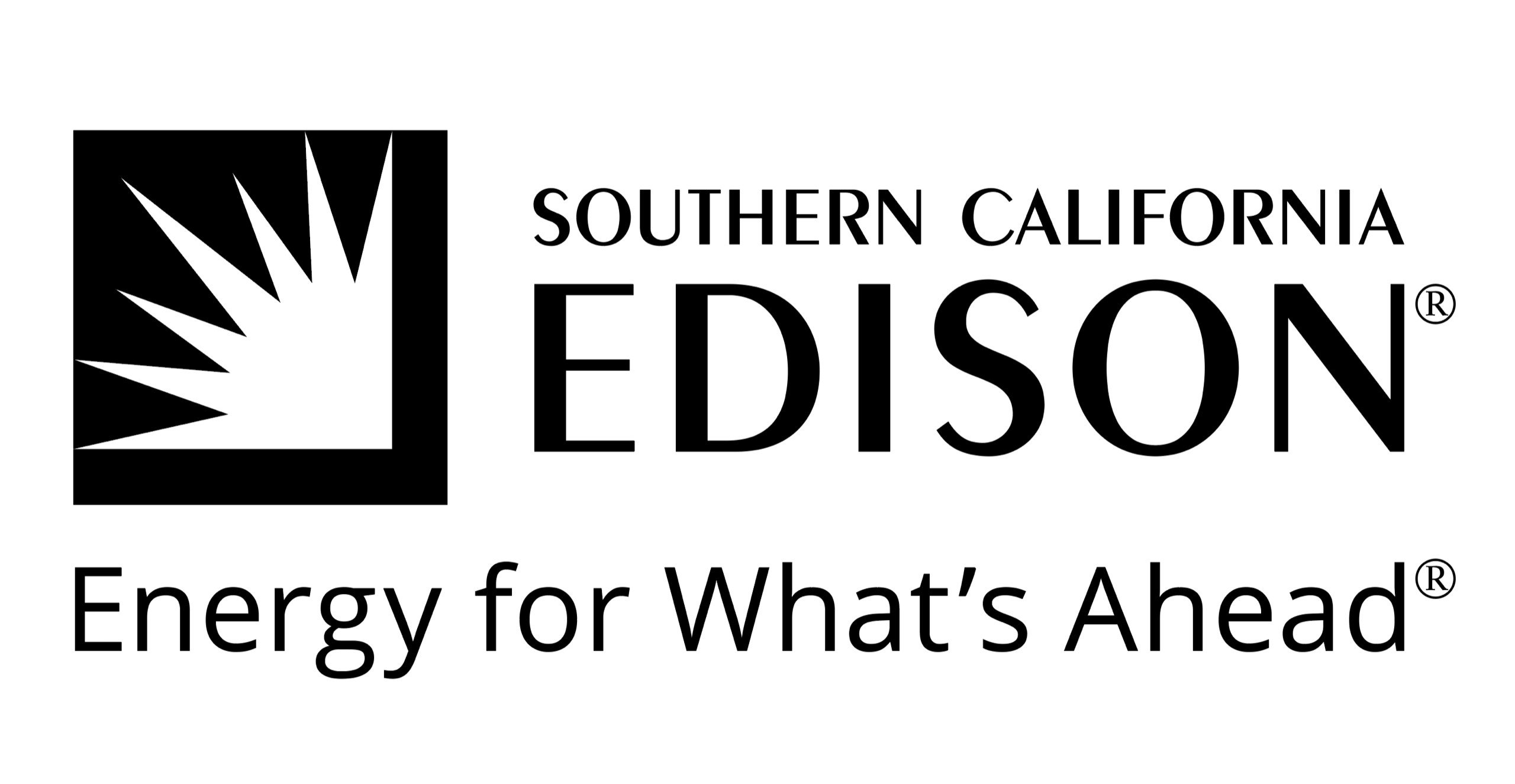 SCE and LCEJOINT RATE COMPARISONSAs part of our mutual commitment to better serve customers, Southern California Edison (SCE) and Lancaster Choice Energy (LCE) have jointly created a comparison of our common electric rates, average monthly charges, and generation portfolio contents. To find your specific electric rate, please scroll down. To find your specific electric rate, please scroll down. If you are not sure about your specific electric rate, this information can be found on the detailed page of your bill directly beneath the heading that reads "Details of your new charges."If you have further questions please contact Lancaster Choice Energy at lancasterchoiceenergy.com or (844) 288-4LCE and SCE atsce.com/cca or (800) 974 -2356.DefinitionsGeneration Rate reflects the cost of producing or purchasing electricity to power your home. This rate depends on usage, and will vary depending on your service provider and rate plan.SCE Delivery Rate is a charge assessed by SCE to deliver electricity to your home. This rate depends on usage.Surcharges represents the Cost Responsibility Surcharge (CRS) and Franchise Fee (FF) that are applicable to Community Choice Aggregation (CCA) customers and SCE customers that elect a Green Rate. The CRS is a surcharge to recover costs associated with power purchases made on behalf of customers prior to a customer’s switch to a CCA or SCE Green Rate. The FF recovers taxes owed to a city in exchange for allowing SCE to utilize electrical distribution lines throughout the property of the city. SCE acts as the collection agency for the FF surcharge which is levied by cities and counties for all customers.All rate comparisons are calculated using SCE’s 2018 climate zone data within SCE's Baseline Region 14 (includes the City ofLancaster) utilizing SCE's published rates as of October 1, 2020 and LCE's published rates as of August 1, 2020.Monthly Usage: 646 kWhSCE rates are current as of October 1, 2020. LCE rates are current as of August 1, 2020.This rate comparison represents similar comparisons for TD-B-F-SDP, TD-B-F-SO, TDE-B-F-SDP, TDE-B-F-SO, TOU-D-B-F, TOU-DE-B-FCOMMERCIAL AND INDUSTRIALMonthly Usage: 945 kWhSCE rates are current as of October 1, 2020. LCE rates are current as of August 1, 2020.Monthly Usage: 945 kWh Monthly Demand: 2 kWSCE rates are current as of October 1, 2020. LCE rates are current as of August 1, 2020.This rate comparison represents similar comparisons for TOU-GS1B-AE, TOU-GS1B-AEC, TOU-GS1B-CMonthly Usage: 945 kWh Monthly Demand: 2 kWSCE rates are current as of October 1, 2020. LCE rates are current as of August 1, 2020.This rate comparison represents similar comparisons for TOU-GS1-D-AE, TOU-GS1-D-AE-C, TOU-GS1-D-CMonthly Usage: 12,399 kWh Monthly Demand: 25 kWSCE rates are current as of October 1, 2020. LCE rates are current as of August 1, 2020.This rate comparison represents similar comparisons for TOU-GS2R-AE, TOU-GS2R-AE-C, TOU-GS2R-CMonthly Usage: 2,679,846 kWh Monthly Demand: 4,481 kWSCE rates are current as of October 1, 2020. LCE rates are current as of August 1, 2020. This rate comparison represents similar comparisons for TOU-8-B-APSEAGRICULTURE AND PUMPINGSTREET AND OUTDOOR LIGHTINGResidentialResidentialResidentialResidentialResidentialResidentialDOMESTICSCESCEGreen Rate (50% Renewable)SCEGreen Rate (100% Renewable)LCE Clear Choice (35% Renewable)LCE Smart Choice (100% Renewable)Generation Rate$0.09609$0.08832$0.08056$0.07115$0.07115SCE Delivery Rate$0.14110$0.14110$0.14110$0.13530$0.13530Surcharges$0.00000$0.01407$0.02813$0.03074$0.03074Total Costs$0.23719$0.24349$0.24979$0.23719$0.23719Smart Choice PremiumNANANANA$10.00Average Monthly Bill ($)$153.22$157.29$161.36$153.22$163.22Monthly Usage:646 kWhSCE rates are current as of October 1, 2020. LCE rates are current as of August 1, 2020.SCE rates are current as of October 1, 2020. LCE rates are current as of August 1, 2020.SCE rates are current as of October 1, 2020. LCE rates are current as of August 1, 2020.SCE rates are current as of October 1, 2020. LCE rates are current as of August 1, 2020.SCE rates are current as of October 1, 2020. LCE rates are current as of August 1, 2020.SCE rates are current as of October 1, 2020. LCE rates are current as of August 1, 2020.This rate comparison represents similar comparisons for D‐SDP, D‐SDP‐O, DE, DE‐SDP, DE‐SDP‐O, DM, DMS‐1, DMS‐2, DMS‐3This rate comparison represents similar comparisons for D‐SDP, D‐SDP‐O, DE, DE‐SDP, DE‐SDP‐O, DM, DMS‐1, DMS‐2, DMS‐3This rate comparison represents similar comparisons for D‐SDP, D‐SDP‐O, DE, DE‐SDP, DE‐SDP‐O, DM, DMS‐1, DMS‐2, DMS‐3This rate comparison represents similar comparisons for D‐SDP, D‐SDP‐O, DE, DE‐SDP, DE‐SDP‐O, DM, DMS‐1, DMS‐2, DMS‐3This rate comparison represents similar comparisons for D‐SDP, D‐SDP‐O, DE, DE‐SDP, DE‐SDP‐O, DM, DMS‐1, DMS‐2, DMS‐3This rate comparison represents similar comparisons for D‐SDP, D‐SDP‐O, DE, DE‐SDP, DE‐SDP‐O, DM, DMS‐1, DMS‐2, DMS‐3D-CARESCESCEGreen Rate (50% Renewable)SCEGreen Rate (100% Renewable)LCE Clear Choice (35% Renewable)LCE Smart Choice (100% Renewable)Generation Rate$0.09609$0.08832$0.08056$0.07115$0.07115SCE Delivery Rate$0.06423$0.06423$0.06423$0.06423$0.06423Surcharges$0.00000$0.01407$0.02813$0.02494$0.02494Total Costs$0.16032$0.16662$0.17292$0.16032$0.16032Smart Choice PremiumNANANANA$5.00Average Monthly Bill ($)$103.57$107.64$111.71$103.57$108.57Monthly Usage:646 kWhSCE rates are current as of October 1, 2020. LCE rates are current as of August 1, 2020.SCE rates are current as of October 1, 2020. LCE rates are current as of August 1, 2020.SCE rates are current as of October 1, 2020. LCE rates are current as of August 1, 2020.SCE rates are current as of October 1, 2020. LCE rates are current as of August 1, 2020.SCE rates are current as of October 1, 2020. LCE rates are current as of August 1, 2020.SCE rates are current as of October 1, 2020. LCE rates are current as of August 1, 2020.This rate comparison represents similar comparisons for DM-CARE, D-CARE-SDP, D-CARE-SDP-OThis rate comparison represents similar comparisons for DM-CARE, D-CARE-SDP, D-CARE-SDP-OThis rate comparison represents similar comparisons for DM-CARE, D-CARE-SDP, D-CARE-SDP-OThis rate comparison represents similar comparisons for DM-CARE, D-CARE-SDP, D-CARE-SDP-OThis rate comparison represents similar comparisons for DM-CARE, D-CARE-SDP, D-CARE-SDP-OThis rate comparison represents similar comparisons for DM-CARE, D-CARE-SDP, D-CARE-SDP-OD-FERASCESCEGreen Rate (50% Renewable)SCEGreen Rate (100% Renewable)LCE Clear Choice (35% Renewable)LCE Smart Choice (100% Renewable)Generation Rate$0.09609$0.08832$0.08056$0.07115$0.07115SCE Delivery Rate$0.09828$0.09828$0.09828$0.09248$0.09248Surcharges$0.00000$0.01407$0.02813$0.03074$0.03074Total Costs$0.19437$0.20067$0.20697$0.19437$0.19437Smart Choice PremiumNANANANA$10.00Average Monthly Bill ($)$125.56$129.63$133.70$125.56$135.56Monthly Usage:646 kWhSCE rates are current as of October 1, 2020. LCE rates are current as of August 1, 2020.SCE rates are current as of October 1, 2020. LCE rates are current as of August 1, 2020.SCE rates are current as of October 1, 2020. LCE rates are current as of August 1, 2020.SCE rates are current as of October 1, 2020. LCE rates are current as of August 1, 2020.SCE rates are current as of October 1, 2020. LCE rates are current as of August 1, 2020.SCE rates are current as of October 1, 2020. LCE rates are current as of August 1, 2020.This rate comparison represents similar comparisons for D-FERA-SDP, D-FERA-SDP-O, DE-FERA, D-FERA, D-FERA-E, D-FERA-S DP, D-FERA-SDP-O, DM-FERAThis rate comparison represents similar comparisons for D-FERA-SDP, D-FERA-SDP-O, DE-FERA, D-FERA, D-FERA-E, D-FERA-S DP, D-FERA-SDP-O, DM-FERAThis rate comparison represents similar comparisons for D-FERA-SDP, D-FERA-SDP-O, DE-FERA, D-FERA, D-FERA-E, D-FERA-S DP, D-FERA-SDP-O, DM-FERAThis rate comparison represents similar comparisons for D-FERA-SDP, D-FERA-SDP-O, DE-FERA, D-FERA, D-FERA-E, D-FERA-S DP, D-FERA-SDP-O, DM-FERAThis rate comparison represents similar comparisons for D-FERA-SDP, D-FERA-SDP-O, DE-FERA, D-FERA, D-FERA-E, D-FERA-S DP, D-FERA-SDP-O, DM-FERAThis rate comparison represents similar comparisons for D-FERA-SDP, D-FERA-SDP-O, DE-FERA, D-FERA, D-FERA-E, D-FERA-S DP, D-FERA-SDP-O, DM-FERATOU-D-ASCESCEGreen Rate (50% Renewable)SCEGreen Rate (100% Renewable)LCE Clear Choice (35% Renewable)LCE Smart Choice (100% Renewable)Generation Rate$0.09759$0.08982$0.08206$0.07264$0.07264SCE Delivery Rate$0.14667$0.14667$0.14667$0.14087$0.14087Surcharges$0.00000$0.01407$0.02813$0.03075$0.03075Total Costs$0.24426$0.25056$0.25686$0.24426$0.24426Smart Choice PremiumNANANANA$10.00Average Monthly Bill ($)$157.79$161.86$165.93$157.79$167.79Monthly Usage:646 kWhSCE rates are current as of October 1, 2020. LCE rates are current as of August 1, 2020.SCE rates are current as of October 1, 2020. LCE rates are current as of August 1, 2020.SCE rates are current as of October 1, 2020. LCE rates are current as of August 1, 2020.SCE rates are current as of October 1, 2020. LCE rates are current as of August 1, 2020.SCE rates are current as of October 1, 2020. LCE rates are current as of August 1, 2020.SCE rates are current as of October 1, 2020. LCE rates are current as of August 1, 2020.This rate comparison represents similar comparisons for TOU-D-A-SDP, TOU-D-A-SDP-O, TOU-D-A-SDP, TOU-DE-A, TOU-DE-A-SDP, TOU-DEA-SDPOThis rate comparison represents similar comparisons for TOU-D-A-SDP, TOU-D-A-SDP-O, TOU-D-A-SDP, TOU-DE-A, TOU-DE-A-SDP, TOU-DEA-SDPOThis rate comparison represents similar comparisons for TOU-D-A-SDP, TOU-D-A-SDP-O, TOU-D-A-SDP, TOU-DE-A, TOU-DE-A-SDP, TOU-DEA-SDPOThis rate comparison represents similar comparisons for TOU-D-A-SDP, TOU-D-A-SDP-O, TOU-D-A-SDP, TOU-DE-A, TOU-DE-A-SDP, TOU-DEA-SDPOThis rate comparison represents similar comparisons for TOU-D-A-SDP, TOU-D-A-SDP-O, TOU-D-A-SDP, TOU-DE-A, TOU-DE-A-SDP, TOU-DEA-SDPOThis rate comparison represents similar comparisons for TOU-D-A-SDP, TOU-D-A-SDP-O, TOU-D-A-SDP, TOU-DE-A, TOU-DE-A-SDP, TOU-DEA-SDPOTOU-D-A-CARESCESCEGreen Rate (50% Renewable)SCEGreen Rate (100% Renewable)LCE Clear Choice (35% Renewable)LCE Smart Choice (100% Renewable)Generation Rate$0.09759$0.08982$0.08206$0.07264$0.07264SCE Delivery Rate$0.06801$0.06801$0.06801$0.06801$0.06801Surcharges$0.00000$0.01407$0.02813$0.02495$0.02495Total Costs$0.16560$0.17190$0.17820$0.16560$0.16560Smart Choice PremiumNANANANA$5.00Average Monthly Bill ($)$106.98$111.05$115.12$106.98$111.98Monthly Usage:646 kWhSCE rates are current as of October 1, 2020. LCE rates are current as of August 1, 2020.SCE rates are current as of October 1, 2020. LCE rates are current as of August 1, 2020.SCE rates are current as of October 1, 2020. LCE rates are current as of August 1, 2020.SCE rates are current as of October 1, 2020. LCE rates are current as of August 1, 2020.SCE rates are current as of October 1, 2020. LCE rates are current as of August 1, 2020.SCE rates are current as of October 1, 2020. LCE rates are current as of August 1, 2020.This rate comparison represents similar comparisons for TD-A-C-SDP, TD-A-C-SO, TOU-D-A-CARE, TOU-D-A-CThis rate comparison represents similar comparisons for TD-A-C-SDP, TD-A-C-SO, TOU-D-A-CARE, TOU-D-A-CThis rate comparison represents similar comparisons for TD-A-C-SDP, TD-A-C-SO, TOU-D-A-CARE, TOU-D-A-CThis rate comparison represents similar comparisons for TD-A-C-SDP, TD-A-C-SO, TOU-D-A-CARE, TOU-D-A-CThis rate comparison represents similar comparisons for TD-A-C-SDP, TD-A-C-SO, TOU-D-A-CARE, TOU-D-A-CThis rate comparison represents similar comparisons for TD-A-C-SDP, TD-A-C-SO, TOU-D-A-CARE, TOU-D-A-CTOU-D-A-FERASCESCEGreen Rate (50% Renewable)SCEGreen Rate (100% Renewable)LCE Clear Choice (35% Renewable)LCE Smart Choice (100% Renewable)Generation Rate$0.09759$0.08982$0.08206$0.07264$0.07264SCE Delivery Rate$0.10271$0.10271$0.10271$0.09691$0.09691Surcharges$0.00000$0.01407$0.02813$0.03075$0.03075Total Costs$0.20030$0.20660$0.21290$0.20030$0.20030Smart Choice PremiumNANANANA$10.00Average Monthly Bill ($)$129.39$133.46$137.53$129.39$139.39Monthly Usage:646 kWhSCE rates are current as of October 1, 2020. LCE rates are current as of August 1, 2020.SCE rates are current as of October 1, 2020. LCE rates are current as of August 1, 2020.SCE rates are current as of October 1, 2020. LCE rates are current as of August 1, 2020.SCE rates are current as of October 1, 2020. LCE rates are current as of August 1, 2020.SCE rates are current as of October 1, 2020. LCE rates are current as of August 1, 2020.SCE rates are current as of October 1, 2020. LCE rates are current as of August 1, 2020.This rate comparison represents similar comparisons for TD-A-F-SDP, TD-A-F-SO, TDE-A-F-SDP, TDE-A-F-SO, TOU-DE-A-F, TOU-D-A-FERA,TOU-D-A-FThis rate comparison represents similar comparisons for TD-A-F-SDP, TD-A-F-SO, TDE-A-F-SDP, TDE-A-F-SO, TOU-DE-A-F, TOU-D-A-FERA,TOU-D-A-FThis rate comparison represents similar comparisons for TD-A-F-SDP, TD-A-F-SO, TDE-A-F-SDP, TDE-A-F-SO, TOU-DE-A-F, TOU-D-A-FERA,TOU-D-A-FThis rate comparison represents similar comparisons for TD-A-F-SDP, TD-A-F-SO, TDE-A-F-SDP, TDE-A-F-SO, TOU-DE-A-F, TOU-D-A-FERA,TOU-D-A-FThis rate comparison represents similar comparisons for TD-A-F-SDP, TD-A-F-SO, TDE-A-F-SDP, TDE-A-F-SO, TOU-DE-A-F, TOU-D-A-FERA,TOU-D-A-FThis rate comparison represents similar comparisons for TD-A-F-SDP, TD-A-F-SO, TDE-A-F-SDP, TDE-A-F-SO, TOU-DE-A-F, TOU-D-A-FERA,TOU-D-A-FTOU-D-BSCESCEGreen Rate (50% Renewable)SCEGreen Rate (100% Renewable)LCE Clear Choice (35% Renewable)LCE Smart Choice (100% Renewable)Generation Rate$0.09900$0.09123$0.08347$0.07404$0.07404SCE Delivery Rate$0.14216$0.14216$0.14216$0.13636$0.13636Surcharges$0.00000$0.01407$0.02813$0.03077$0.03077Total Costs$0.24116$0.24746$0.25376$0.24117$0.24117Smart Choice PremiumNANANANA$10.00Average Monthly Bill ($)$155.79$159.86$163.93$155.80$165.80Monthly Usage:646 kWhSCE rates are current as of October 1, 2020. LCE rates are current as of August 1, 2020.SCE rates are current as of October 1, 2020. LCE rates are current as of August 1, 2020.SCE rates are current as of October 1, 2020. LCE rates are current as of August 1, 2020.SCE rates are current as of October 1, 2020. LCE rates are current as of August 1, 2020.SCE rates are current as of October 1, 2020. LCE rates are current as of August 1, 2020.SCE rates are current as of October 1, 2020. LCE rates are current as of August 1, 2020.This rate comparison represents similar comparisons for TOU‐D‐B‐SDP, TOU‐D‐B‐SDP-O, TOU‐DE‐B, TOU‐DE-B‐SDP, TOU‐DE-B‐SDP-OThis rate comparison represents similar comparisons for TOU‐D‐B‐SDP, TOU‐D‐B‐SDP-O, TOU‐DE‐B, TOU‐DE-B‐SDP, TOU‐DE-B‐SDP-OThis rate comparison represents similar comparisons for TOU‐D‐B‐SDP, TOU‐D‐B‐SDP-O, TOU‐DE‐B, TOU‐DE-B‐SDP, TOU‐DE-B‐SDP-OThis rate comparison represents similar comparisons for TOU‐D‐B‐SDP, TOU‐D‐B‐SDP-O, TOU‐DE‐B, TOU‐DE-B‐SDP, TOU‐DE-B‐SDP-OThis rate comparison represents similar comparisons for TOU‐D‐B‐SDP, TOU‐D‐B‐SDP-O, TOU‐DE‐B, TOU‐DE-B‐SDP, TOU‐DE-B‐SDP-OThis rate comparison represents similar comparisons for TOU‐D‐B‐SDP, TOU‐D‐B‐SDP-O, TOU‐DE‐B, TOU‐DE-B‐SDP, TOU‐DE-B‐SDP-OTOU-D-B-CARESCESCEGreen Rate (50% Renewable)SCEGreen Rate (100% Renewable)LCE Clear Choice (35% Renewable)LCE Smart Choice (100% Renewable)Generation Rate$0.09900$0.09123$0.08347$0.07404$0.07404SCE Delivery Rate$0.06440$0.06440$0.06440$0.06440$0.06440Surcharges$0.00000$0.01407$0.02813$0.02497$0.02497Total Costs$0.16340$0.16970$0.17600$0.16341$0.16341Smart Choice PremiumNANANANA$5.00Average Monthly Bill ($)$105.56$109.63$113.70$105.56$110.56Monthly Usage:646 kWhSCE rates are current as of October 1, 2020. LCE rates are current as of August 1, 2020.SCE rates are current as of October 1, 2020. LCE rates are current as of August 1, 2020.SCE rates are current as of October 1, 2020. LCE rates are current as of August 1, 2020.SCE rates are current as of October 1, 2020. LCE rates are current as of August 1, 2020.SCE rates are current as of October 1, 2020. LCE rates are current as of August 1, 2020.SCE rates are current as of October 1, 2020. LCE rates are current as of August 1, 2020.This rate comparison represents similar comparisons for TD-B-C-SDP, TD-B-C-SO, TOU-D-B-CThis rate comparison represents similar comparisons for TD-B-C-SDP, TD-B-C-SO, TOU-D-B-CThis rate comparison represents similar comparisons for TD-B-C-SDP, TD-B-C-SO, TOU-D-B-CThis rate comparison represents similar comparisons for TD-B-C-SDP, TD-B-C-SO, TOU-D-B-CThis rate comparison represents similar comparisons for TD-B-C-SDP, TD-B-C-SO, TOU-D-B-CThis rate comparison represents similar comparisons for TD-B-C-SDP, TD-B-C-SO, TOU-D-B-CTOU-D-B-FERASCESCEGreen Rate (50% Renewable)SCEGreen Rate (100% Renewable)LCE Clear Choice (35% Renewable)LCE Smart Choice (100% Renewable)Generation Rate$0.09900$0.09123$0.08347$0.07404$0.07404SCE Delivery Rate$0.09875$0.09875$0.09875$0.09295$0.09295Surcharges$0.00000$0.01407$0.02813$0.03077$0.03077Total Costs$0.19775$0.20405$0.21035$0.19776$0.19776Smart Choice PremiumNANANANA$10.00Average Monthly Bill ($)$127.75$131.82$135.89$127.75$137.75TOU-D-TSCESCEGreen Rate (50% Renewable)SCEGreen Rate (100% Renewable)LCE Clear Choice (35% Renewable)LCE Smart Choice (100% Renewable)Generation Rate$0.09955$0.09178$0.08402$0.07458$0.07458SCE Delivery Rate$0.14048$0.14048$0.14048$0.13468$0.13468Surcharges$0.00000$0.01407$0.02813$0.03077$0.03077Total Costs$0.24003$0.24633$0.25263$0.24003$0.24003Smart Choice PremiumNANANANA$10.00Average Monthly Bill ($)$155.06$159.13$163.20$155.06$165.06Monthly Usage:646 kWhSCE rates are current as of October 1, 2020. LCE rates are current as of August 1, 2020.SCE rates are current as of October 1, 2020. LCE rates are current as of August 1, 2020.SCE rates are current as of October 1, 2020. LCE rates are current as of August 1, 2020.SCE rates are current as of October 1, 2020. LCE rates are current as of August 1, 2020.SCE rates are current as of October 1, 2020. LCE rates are current as of August 1, 2020.SCE rates are current as of October 1, 2020. LCE rates are current as of August 1, 2020.This rate comparison represents similar comparisons for TOU‐DE‐T, TOU‐DE‐T‐SDP, TOU‐DE‐T-SDP-O, TOU‐D-T‐SDP, TOU‐D-T‐SDP-OThis rate comparison represents similar comparisons for TOU‐DE‐T, TOU‐DE‐T‐SDP, TOU‐DE‐T-SDP-O, TOU‐D-T‐SDP, TOU‐D-T‐SDP-OThis rate comparison represents similar comparisons for TOU‐DE‐T, TOU‐DE‐T‐SDP, TOU‐DE‐T-SDP-O, TOU‐D-T‐SDP, TOU‐D-T‐SDP-OThis rate comparison represents similar comparisons for TOU‐DE‐T, TOU‐DE‐T‐SDP, TOU‐DE‐T-SDP-O, TOU‐D-T‐SDP, TOU‐D-T‐SDP-OThis rate comparison represents similar comparisons for TOU‐DE‐T, TOU‐DE‐T‐SDP, TOU‐DE‐T-SDP-O, TOU‐D-T‐SDP, TOU‐D-T‐SDP-OThis rate comparison represents similar comparisons for TOU‐DE‐T, TOU‐DE‐T‐SDP, TOU‐DE‐T-SDP-O, TOU‐D-T‐SDP, TOU‐D-T‐SDP-OTOU-D-T-CARESCESCEGreen Rate (50% Renewable)SCEGreen Rate (100% Renewable)LCE Clear Choice (35% Renewable)LCE Smart Choice (100% Renewable)Generation Rate$0.09955$0.09178$0.08402$0.07458$0.07458SCE Delivery Rate$0.06304$0.06304$0.06304$0.06304$0.06304Surcharges$0.00000$0.01407$0.02813$0.02497$0.02497Total Costs$0.16259$0.16889$0.17519$0.16259$0.16259Smart Choice PremiumNANANANA$5.00Average Monthly Bill ($)$105.03$109.10$113.17$105.03$110.03Monthly Usage:646 kWhSCE rates are current as of October 1, 2020. LCE rates are current as of August 1, 2020.SCE rates are current as of October 1, 2020. LCE rates are current as of August 1, 2020.SCE rates are current as of October 1, 2020. LCE rates are current as of August 1, 2020.SCE rates are current as of October 1, 2020. LCE rates are current as of August 1, 2020.SCE rates are current as of October 1, 2020. LCE rates are current as of August 1, 2020.SCE rates are current as of October 1, 2020. LCE rates are current as of August 1, 2020.This rate comparison represents similar comparisons for TOU-DT-C-SDP, TOU-DT-C-SDP-OThis rate comparison represents similar comparisons for TOU-DT-C-SDP, TOU-DT-C-SDP-OThis rate comparison represents similar comparisons for TOU-DT-C-SDP, TOU-DT-C-SDP-OThis rate comparison represents similar comparisons for TOU-DT-C-SDP, TOU-DT-C-SDP-OThis rate comparison represents similar comparisons for TOU-DT-C-SDP, TOU-DT-C-SDP-OThis rate comparison represents similar comparisons for TOU-DT-C-SDP, TOU-DT-C-SDP-OTOU-D-4SCESCEGreen Rate (50% Renewable)SCEGreen Rate (100% Renewable)LCE Clear Choice (35% Renewable)LCE Smart Choice (100% Renewable)Generation Rate$0.09608$0.08831$0.08055$0.07116$0.07116SCE Delivery Rate$0.14601$0.14601$0.14601$0.14021$0.14021Surcharges$0.00000$0.01407$0.02813$0.03074$0.03074Total Costs$0.24209$0.24839$0.25469$0.24211$0.24211Smart Choice PremiumNANANANA$10.00Average Monthly Bill ($)$156.39$160.46$164.53$156.40$166.40Monthly Usage:646 kWhSCE rates are current as of October 1, 2020. LCE rates are current as of August 1, 2020.SCE rates are current as of October 1, 2020. LCE rates are current as of August 1, 2020.SCE rates are current as of October 1, 2020. LCE rates are current as of August 1, 2020.SCE rates are current as of October 1, 2020. LCE rates are current as of August 1, 2020.SCE rates are current as of October 1, 2020. LCE rates are current as of August 1, 2020.SCE rates are current as of October 1, 2020. LCE rates are current as of August 1, 2020.This rate comparison represents similar comparisons for TOU-D-4-SDP, TOU-D-4-SDP-O, TOU-DE-4, TOU-DE-4-SDP, TOU-DE4-SDP-OThis rate comparison represents similar comparisons for TOU-D-4-SDP, TOU-D-4-SDP-O, TOU-DE-4, TOU-DE-4-SDP, TOU-DE4-SDP-OThis rate comparison represents similar comparisons for TOU-D-4-SDP, TOU-D-4-SDP-O, TOU-DE-4, TOU-DE-4-SDP, TOU-DE4-SDP-OThis rate comparison represents similar comparisons for TOU-D-4-SDP, TOU-D-4-SDP-O, TOU-DE-4, TOU-DE-4-SDP, TOU-DE4-SDP-OThis rate comparison represents similar comparisons for TOU-D-4-SDP, TOU-D-4-SDP-O, TOU-DE-4, TOU-DE-4-SDP, TOU-DE4-SDP-OThis rate comparison represents similar comparisons for TOU-D-4-SDP, TOU-D-4-SDP-O, TOU-DE-4, TOU-DE-4-SDP, TOU-DE4-SDP-OTOU-D-4-CARESCESCEGreen Rate (50% Renewable)SCEGreen Rate (100% Renewable)LCE Clear Choice (35% Renewable)LCE Smart Choice (100% Renewable)Generation Rate$0.09608$0.08831$0.08055$0.07116$0.07116SCE Delivery Rate$0.06798$0.06798$0.06798$0.06798$0.06798Surcharges$0.00000$0.01407$0.02813$0.02494$0.02494Total Costs$0.16406$0.17036$0.17666$0.16408$0.16408Smart Choice PremiumNANANANA$5.00Average Monthly Bill ($)$105.98$110.05$114.12$106.00$111.00Monthly Usage:646 kWhSCE rates are current as of October 1, 2020. LCE rates are current as of August 1, 2020.SCE rates are current as of October 1, 2020. LCE rates are current as of August 1, 2020.SCE rates are current as of October 1, 2020. LCE rates are current as of August 1, 2020.SCE rates are current as of October 1, 2020. LCE rates are current as of August 1, 2020.SCE rates are current as of October 1, 2020. LCE rates are current as of August 1, 2020.SCE rates are current as of October 1, 2020. LCE rates are current as of August 1, 2020.This rate comparison represents similar comparisons for TD-4-C-SDP, TD-4-C-SOThis rate comparison represents similar comparisons for TD-4-C-SDP, TD-4-C-SOThis rate comparison represents similar comparisons for TD-4-C-SDP, TD-4-C-SOThis rate comparison represents similar comparisons for TD-4-C-SDP, TD-4-C-SOThis rate comparison represents similar comparisons for TD-4-C-SDP, TD-4-C-SOThis rate comparison represents similar comparisons for TD-4-C-SDP, TD-4-C-SOTOU-D-4-FERASCESCEGreen Rate (50% Renewable)SCEGreen Rate (100% Renewable)LCE Clear Choice (35% Renewable)LCE Smart Choice (100% Renewable)Generation Rate$0.09608$0.08831$0.08055$0.07116$0.07116SCE Delivery Rate$0.10244$0.10244$0.10244$0.09664$0.09664Surcharges$0.00000$0.01407$0.02813$0.03074$0.03074Total Costs$0.19852$0.20482$0.21112$0.19854$0.19854Smart Choice PremiumNANANANA$10.0000Average Monthly Bill ($)$128.24$132.31$136.38$128.26$138.26Monthly Usage:646 kWhSCE rates are current as of October 1, 2020. LCE rates are current as of August 1, 2020.SCE rates are current as of October 1, 2020. LCE rates are current as of August 1, 2020.SCE rates are current as of October 1, 2020. LCE rates are current as of August 1, 2020.SCE rates are current as of October 1, 2020. LCE rates are current as of August 1, 2020.SCE rates are current as of October 1, 2020. LCE rates are current as of August 1, 2020.SCE rates are current as of October 1, 2020. LCE rates are current as of August 1, 2020.This rate comparison represents similar comparisons for TD-4-F-SDP, TD-4-F-SOThis rate comparison represents similar comparisons for TD-4-F-SDP, TD-4-F-SOThis rate comparison represents similar comparisons for TD-4-F-SDP, TD-4-F-SOThis rate comparison represents similar comparisons for TD-4-F-SDP, TD-4-F-SOThis rate comparison represents similar comparisons for TD-4-F-SDP, TD-4-F-SOThis rate comparison represents similar comparisons for TD-4-F-SDP, TD-4-F-SOTOU-D-5SCESCEGreen Rate (50% Renewable)SCEGreen Rate (100% Renewable)LCE Clear Choice (35% Renewable)LCE Smart Choice (100% Renewable)Generation Rate$0.09599$0.08822$0.08046$0.07109$0.07109SCE Delivery Rate$0.14645$0.14645$0.14645$0.14065$0.14065Surcharges$0.00000$0.01407$0.02813$0.03074$0.03074Total Costs$0.24244$0.24874$0.25504$0.24248$0.24248Smart Choice PremiumNANANANA$10.00Average Monthly Bill ($)$156.62$160.69$164.76$156.64$166.64Monthly Usage:646 kWhSCE rates are current as of October 1, 2020. LCE rates are current as of August 1, 2020.SCE rates are current as of October 1, 2020. LCE rates are current as of August 1, 2020.SCE rates are current as of October 1, 2020. LCE rates are current as of August 1, 2020.SCE rates are current as of October 1, 2020. LCE rates are current as of August 1, 2020.SCE rates are current as of October 1, 2020. LCE rates are current as of August 1, 2020.SCE rates are current as of October 1, 2020. LCE rates are current as of August 1, 2020.This rate comparison represents similar comparisons for TOU-D-5-SDP, TOU-D-5-SDP-O, TOU-DE-5, TOU-DE-5-SDP, TOU-DE5-SDP-OThis rate comparison represents similar comparisons for TOU-D-5-SDP, TOU-D-5-SDP-O, TOU-DE-5, TOU-DE-5-SDP, TOU-DE5-SDP-OThis rate comparison represents similar comparisons for TOU-D-5-SDP, TOU-D-5-SDP-O, TOU-DE-5, TOU-DE-5-SDP, TOU-DE5-SDP-OThis rate comparison represents similar comparisons for TOU-D-5-SDP, TOU-D-5-SDP-O, TOU-DE-5, TOU-DE-5-SDP, TOU-DE5-SDP-OThis rate comparison represents similar comparisons for TOU-D-5-SDP, TOU-D-5-SDP-O, TOU-DE-5, TOU-DE-5-SDP, TOU-DE5-SDP-OThis rate comparison represents similar comparisons for TOU-D-5-SDP, TOU-D-5-SDP-O, TOU-DE-5, TOU-DE-5-SDP, TOU-DE5-SDP-OTOU-D-5-CARESCESCEGreen Rate (50% Renewable)SCEGreen Rate (100% Renewable)LCE Clear Choice (35% Renewable)LCE Smart Choice (100% Renewable)Generation Rate$0.09599$0.08822$0.08046$0.07109$0.07109SCE Delivery Rate$0.06831$0.06831$0.06831$0.06831$0.06831Surcharges$0.00000$0.01407$0.02813$0.02494$0.02494Total Costs$0.16430$0.17060$0.17690$0.16434$0.16434Smart Choice PremiumNANANANA$5.00Average Monthly Bill ($)$106.14$110.21$114.28$106.16$111.16Monthly Usage:646 kWhSCE rates are current as of October 1, 2020. LCE rates are current as of August 1, 2020.SCE rates are current as of October 1, 2020. LCE rates are current as of August 1, 2020.SCE rates are current as of October 1, 2020. LCE rates are current as of August 1, 2020.SCE rates are current as of October 1, 2020. LCE rates are current as of August 1, 2020.SCE rates are current as of October 1, 2020. LCE rates are current as of August 1, 2020.SCE rates are current as of October 1, 2020. LCE rates are current as of August 1, 2020.This rate comparison represents similar comparisons for TD-5-C-SDP, TD-5-C-SOThis rate comparison represents similar comparisons for TD-5-C-SDP, TD-5-C-SOThis rate comparison represents similar comparisons for TD-5-C-SDP, TD-5-C-SOThis rate comparison represents similar comparisons for TD-5-C-SDP, TD-5-C-SOThis rate comparison represents similar comparisons for TD-5-C-SDP, TD-5-C-SOThis rate comparison represents similar comparisons for TD-5-C-SDP, TD-5-C-SOTOU-D-5-FERASCESCEGreen Rate (50% Renewable)SCEGreen Rate (100% Renewable)LCE Clear Choice (35% Renewable)LCE Smart Choice (100% Renewable)Generation Rate$0.09599$0.08822$0.08046$0.07109$0.07109SCE Delivery Rate$0.10281$0.10281$0.10281$0.09701$0.09701Surcharges$0.00000$0.01407$0.02813$0.03074$0.03074Total Costs$0.19880$0.20510$0.21140$0.19884$0.19884Smart Choice PremiumNANANANA$10.00Average Monthly Bill ($)$128.42$132.49$136.56$128.45$138.45Monthly Usage:646 kWhSCE rates are current as of October 1, 2020. LCE rates are current as of August 1, 2020.SCE rates are current as of October 1, 2020. LCE rates are current as of August 1, 2020.SCE rates are current as of October 1, 2020. LCE rates are current as of August 1, 2020.SCE rates are current as of October 1, 2020. LCE rates are current as of August 1, 2020.SCE rates are current as of October 1, 2020. LCE rates are current as of August 1, 2020.SCE rates are current as of October 1, 2020. LCE rates are current as of August 1, 2020.This rate comparison represents similar comparisons for TD-5-F-SDP, TD-5-F-SOThis rate comparison represents similar comparisons for TD-5-F-SDP, TD-5-F-SOThis rate comparison represents similar comparisons for TD-5-F-SDP, TD-5-F-SOThis rate comparison represents similar comparisons for TD-5-F-SDP, TD-5-F-SOThis rate comparison represents similar comparisons for TD-5-F-SDP, TD-5-F-SOThis rate comparison represents similar comparisons for TD-5-F-SDP, TD-5-F-SOTOU-D-PRIMESCESCEGreen Rate (50% Renewable)SCEGreen Rate (100% Renewable)LCE Clear Choice (35% Renewable)LCE Smart Choice (100% Renewable)Generation Rate$0.09491$0.08714$0.07938$0.06998$0.06998SCE Delivery Rate$0.14465$0.14465$0.14465$0.13885$0.13885Surcharges$0.00000$0.01407$0.02813$0.03073$0.03073Total Costs$0.23956$0.24586$0.25216$0.23956$0.23956Smart Choice PremiumNANANANA$10.00Average Monthly Bill ($)$154.76$158.83$162.90$154.76$164.76Monthly Usage:646 kWhSCE rates are current as of October 1, 2020. LCE rates are current as of August 1, 2020.SCE rates are current as of October 1, 2020. LCE rates are current as of August 1, 2020.SCE rates are current as of October 1, 2020. LCE rates are current as of August 1, 2020.SCE rates are current as of October 1, 2020. LCE rates are current as of August 1, 2020.SCE rates are current as of October 1, 2020. LCE rates are current as of August 1, 2020.SCE rates are current as of October 1, 2020. LCE rates are current as of August 1, 2020.This rate comparison represents similar comparisons for TOU-D-PRIME-SDP, TOU-D-PRIME-SDP-O, TOU-DE-PRIME-SDP, TOU-DE-P-SDPOThis rate comparison represents similar comparisons for TOU-D-PRIME-SDP, TOU-D-PRIME-SDP-O, TOU-DE-PRIME-SDP, TOU-DE-P-SDPOThis rate comparison represents similar comparisons for TOU-D-PRIME-SDP, TOU-D-PRIME-SDP-O, TOU-DE-PRIME-SDP, TOU-DE-P-SDPOThis rate comparison represents similar comparisons for TOU-D-PRIME-SDP, TOU-D-PRIME-SDP-O, TOU-DE-PRIME-SDP, TOU-DE-P-SDPOThis rate comparison represents similar comparisons for TOU-D-PRIME-SDP, TOU-D-PRIME-SDP-O, TOU-DE-PRIME-SDP, TOU-DE-P-SDPOThis rate comparison represents similar comparisons for TOU-D-PRIME-SDP, TOU-D-PRIME-SDP-O, TOU-DE-PRIME-SDP, TOU-DE-P-SDPOTOU-D-PRIME-CARESCESCEGreen Rate (50% Renewable)SCEGreen Rate (100% Renewable)LCE Clear Choice (35% Renewable)LCE Smart Choice (100% Renewable)Generation Rate$0.09491$0.08714$0.07938$0.06998$0.06998SCE Delivery Rate$0.06734$0.06734$0.06734$0.06734$0.06734Surcharges$0.00000$0.01407$0.02813$0.02493$0.02493Total Costs$0.16225$0.16855$0.17485$0.16225$0.16225Smart Choice PremiumNANANANA$5.00Average Monthly Bill ($)$104.81$108.88$112.95$104.81$109.81Monthly Usage:646 kWhSCE rates are current as of October 1, 2020. LCE rates are current as of August 1, 2020.SCE rates are current as of October 1, 2020. LCE rates are current as of August 1, 2020.SCE rates are current as of October 1, 2020. LCE rates are current as of August 1, 2020.SCE rates are current as of October 1, 2020. LCE rates are current as of August 1, 2020.SCE rates are current as of October 1, 2020. LCE rates are current as of August 1, 2020.SCE rates are current as of October 1, 2020. LCE rates are current as of August 1, 2020.This rate comparison represents similar comparisons for TD-PRIME-C-SDP, TD-PRIME-C-SOThis rate comparison represents similar comparisons for TD-PRIME-C-SDP, TD-PRIME-C-SOThis rate comparison represents similar comparisons for TD-PRIME-C-SDP, TD-PRIME-C-SOThis rate comparison represents similar comparisons for TD-PRIME-C-SDP, TD-PRIME-C-SOThis rate comparison represents similar comparisons for TD-PRIME-C-SDP, TD-PRIME-C-SOThis rate comparison represents similar comparisons for TD-PRIME-C-SDP, TD-PRIME-C-SOTOU-D-PRIME-FERASCESCEGreen Rate (50% Renewable)SCEGreen Rate (100% Renewable)LCE Clear Choice (35% Renewable)LCE Smart Choice (100% Renewable)Generation Rate$0.09491$0.08714$0.07938$0.06998$0.06998SCE Delivery Rate$0.10153$0.10153$0.10153$0.09573$0.09573Surcharges$0.00000$0.01407$0.02813$0.03073$0.03073Total Costs$0.19644$0.20274$0.20904$0.19644$0.19644Smart Choice PremiumNANANANA$10.00Average Monthly Bill ($)$126.90$130.97$135.04$126.90$136.90Monthly Usage:646 kWhSCE rates are current as of October 1, 2020. LCE rates are current as of August 1, 2020.SCE rates are current as of October 1, 2020. LCE rates are current as of August 1, 2020.SCE rates are current as of October 1, 2020. LCE rates are current as of August 1, 2020.SCE rates are current as of October 1, 2020. LCE rates are current as of August 1, 2020.SCE rates are current as of October 1, 2020. LCE rates are current as of August 1, 2020.SCE rates are current as of October 1, 2020. LCE rates are current as of August 1, 2020.This rate comparison represents similar comparisons for TD-PRIME-F-SDP, TD-PRIME-F-SO, TOU-DE-PRIME-F, TDE-PRIME-F-SDPThis rate comparison represents similar comparisons for TD-PRIME-F-SDP, TD-PRIME-F-SO, TOU-DE-PRIME-F, TDE-PRIME-F-SDPThis rate comparison represents similar comparisons for TD-PRIME-F-SDP, TD-PRIME-F-SO, TOU-DE-PRIME-F, TDE-PRIME-F-SDPThis rate comparison represents similar comparisons for TD-PRIME-F-SDP, TD-PRIME-F-SO, TOU-DE-PRIME-F, TDE-PRIME-F-SDPThis rate comparison represents similar comparisons for TD-PRIME-F-SDP, TD-PRIME-F-SO, TOU-DE-PRIME-F, TDE-PRIME-F-SDPThis rate comparison represents similar comparisons for TD-PRIME-F-SDP, TD-PRIME-F-SO, TOU-DE-PRIME-F, TDE-PRIME-F-SDPTOU-EV-1SCESCEGreen Rate (50% Renewable)SCEGreen Rate (100% Renewable)LCE Clear Choice (35% Renewable)LCE Smart Choice (100% Renewable)Generation Rate$0.09959$0.09182$0.08406$0.07462$0.07462SCE Delivery Rate$0.15045$0.15045$0.15045$0.14465$0.14465Surcharges$0.00000$0.01407$0.02813$0.03077$0.03077Total Costs$0.25004$0.25634$0.26264$0.25004$0.25004Smart Choice PremiumNANANANA$10.00Average Monthly Bill ($)$161.53$165.60$169.67$161.53$171.53Monthly Usage:646 kWhSCE rates are current as of October 1, 2020. LCE rates are current as of August 1, 2020.SCE rates are current as of October 1, 2020. LCE rates are current as of August 1, 2020.SCE rates are current as of October 1, 2020. LCE rates are current as of August 1, 2020.SCE rates are current as of October 1, 2020. LCE rates are current as of August 1, 2020.SCE rates are current as of October 1, 2020. LCE rates are current as of August 1, 2020.SCE rates are current as of October 1, 2020. LCE rates are current as of August 1, 2020.TOU-EV-7-ESCESCEGreen Rate (50% Renewable)SCEGreen Rate (100% Renewable)LCE Clear Choice (35% Renewable)LCE Smart Choice (100% Renewable)Generation Rate$0.09689$0.08661$0.07634$0.07741$0.09241SCE Delivery Rate$0.10688$0.10688$0.10688$0.10108$0.10108Surcharges$0.00000$0.01088$0.02175$0.02529$0.02529Total Costs$0.20377$0.20437$0.20497$0.20378$0.21878Average Monthly Bill ($)$192.56$193.13$193.70$192.57$206.75TOU-EV-8SCESCEGreen Rate (50% Renewable)SCEGreen Rate (100% Renewable)LCE Clear Choice (35% Renewable)LCE Smart Choice (100% Renewable)Generation Rate$0.09026$0.08306$0.07587$0.07053$0.08553SCE Delivery Rate$0.11231$0.11231$0.11231$0.10651$0.10651Surcharges$0.00000$0.01105$0.02209$0.02553$0.02553Total Costs$0.20257$0.20642$0.21027$0.20257$0.21757Average Monthly Bill ($)$2,511.67$2,559.40$2,607.14$2,511.67$2,697.65Monthly Usage:12,399 kWhMonthly Demand:25 kWhSCE rates are current as of October 1, 2020. LCE rates are current as of August 1, 2020.SCE rates are current as of October 1, 2020. LCE rates are current as of August 1, 2020.SCE rates are current as of October 1, 2020. LCE rates are current as of August 1, 2020.SCE rates are current as of October 1, 2020. LCE rates are current as of August 1, 2020.SCE rates are current as of October 1, 2020. LCE rates are current as of August 1, 2020.SCE rates are current as of October 1, 2020. LCE rates are current as of August 1, 2020.TOU-EV-9-PRISCESCEGreen Rate (50% Renewable)SCEGreen Rate (100% Renewable)LCE Clear Choice (35% Renewable)LCE Smart Choice (100% Renewable)Generation Rate$0.07173$0.07292$0.07411$0.05396$0.06896SCE Delivery Rate$0.07800$0.07800$0.07800$0.07220$0.07220Surcharges$0.00000$0.01001$0.02001$0.02358$0.02358Total Costs$0.14973$0.16093$0.17212$0.14974$0.16474Average Monthly Bill ($)$103,400.09$111,134.56$118,862.11$103,407.00$113,765.65Monthly Usage:690,577 kWhMonthly Demand:1,238 kWhSCE rates are current as of October 1, 2020. LCE rates are current as of August 1, 2020.SCE rates are current as of October 1, 2020. LCE rates are current as of August 1, 2020.SCE rates are current as of October 1, 2020. LCE rates are current as of August 1, 2020.SCE rates are current as of October 1, 2020. LCE rates are current as of August 1, 2020.SCE rates are current as of October 1, 2020. LCE rates are current as of August 1, 2020.SCE rates are current as of October 1, 2020. LCE rates are current as of August 1, 2020.TOU-GS-1-ASCESCEGreen Rate (50% Renewable)SCEGreen Rate (100% Renewable)LCE Clear Choice (35% Renewable)LCE Smart Choice (100% Renewable)Generation Rate$0.09845$0.08817$0.07790$0.07895$0.09395SCE Delivery Rate$0.10869$0.10869$0.10869$0.10289$0.10289Surcharges$0.00000$0.01088$0.02175$0.02530$0.02530Total Costs$0.20714$0.20774$0.20834$0.20714$0.22214Average Monthly Bill ($)$195.75$196.31$196.88$195.75$209.92Monthly Usage:945 kWhSCE rates are current as of October 1, 2020. LCE rates are current as of August 1, 2020.SCE rates are current as of October 1, 2020. LCE rates are current as of August 1, 2020.SCE rates are current as of October 1, 2020. LCE rates are current as of August 1, 2020.SCE rates are current as of October 1, 2020. LCE rates are current as of August 1, 2020.SCE rates are current as of October 1, 2020. LCE rates are current as of August 1, 2020.SCE rates are current as of October 1, 2020. LCE rates are current as of August 1, 2020.This rate comparison represents similar comparisons for TOU-GS1A-AE, TOU-GS1A-AEC, TOU-GS1A-CThis rate comparison represents similar comparisons for TOU-GS1A-AE, TOU-GS1A-AEC, TOU-GS1A-CThis rate comparison represents similar comparisons for TOU-GS1A-AE, TOU-GS1A-AEC, TOU-GS1A-CThis rate comparison represents similar comparisons for TOU-GS1A-AE, TOU-GS1A-AEC, TOU-GS1A-CThis rate comparison represents similar comparisons for TOU-GS1A-AE, TOU-GS1A-AEC, TOU-GS1A-CThis rate comparison represents similar comparisons for TOU-GS1A-AE, TOU-GS1A-AEC, TOU-GS1A-CTOU-GS-1-A-PRISCESCEGreen Rate (50% Renewable)SCEGreen Rate (100% Renewable)LCE Clear Choice (35% Renewable)LCE Smart Choice (100% Renewable)Generation Rate$0.09710$0.08682$0.07655$0.07658$0.09158SCE Delivery Rate$0.10798$0.10798$0.10798$0.10289$0.10289Surcharges$0.00000$0.01088$0.02175$0.02530$0.02530Total Costs$0.20508$0.20568$0.20628$0.20477$0.21977Average Monthly Bill ($)$193.80$194.37$194.93$193.51$207.68Monthly Usage:945 kWhSCE rates are current as of October 1, 2020. LCE rates are current as of August 1, 2020.SCE rates are current as of October 1, 2020. LCE rates are current as of August 1, 2020.SCE rates are current as of October 1, 2020. LCE rates are current as of August 1, 2020.SCE rates are current as of October 1, 2020. LCE rates are current as of August 1, 2020.SCE rates are current as of October 1, 2020. LCE rates are current as of August 1, 2020.SCE rates are current as of October 1, 2020. LCE rates are current as of August 1, 2020.This rate comparison represents similar comparisons for TOU-GS1A-AE, TOU-GS1A-AEC, TOU-GS1A-CThis rate comparison represents similar comparisons for TOU-GS1A-AE, TOU-GS1A-AEC, TOU-GS1A-CThis rate comparison represents similar comparisons for TOU-GS1A-AE, TOU-GS1A-AEC, TOU-GS1A-CThis rate comparison represents similar comparisons for TOU-GS1A-AE, TOU-GS1A-AEC, TOU-GS1A-CThis rate comparison represents similar comparisons for TOU-GS1A-AE, TOU-GS1A-AEC, TOU-GS1A-CThis rate comparison represents similar comparisons for TOU-GS1A-AE, TOU-GS1A-AEC, TOU-GS1A-CTOU-GS-1-BSCESCEGreen Rate (50% Renewable)SCEGreen Rate (100% Renewable)LCE Clear Choice (35% Renewable)LCE Smart Choice (100% Renewable)Generation Rate$0.08775$0.07747$0.06720$0.06834$0.08334SCE Delivery Rate$0.07467$0.07467$0.07467$0.06887$0.06887Surcharges$0.00000$0.01088$0.02175$0.02520$0.02520Total Costs$0.16242$0.16302$0.16362$0.16241$0.17741Average Monthly Bill ($)$153.49$154.05$154.62$153.48$167.65TOU-GS-1-DSCESCEGreen Rate (50% Renewable)SCEGreen Rate (100% Renewable)LCE Clear Choice (35% Renewable)LCE Smart Choice (100% Renewable)Generation Rate$0.07945$0.06917$0.05890$0.06012$0.07512SCE Delivery Rate$0.08068$0.08068$0.08068$0.07488$0.07488Surcharges$0.00000$0.01088$0.02175$0.02513$0.02513Total Costs$0.16013$0.16073$0.16133$0.16013$0.17513Average Monthly Bill ($)$151.32$151.89$152.46$151.32$165.50TOU-GS-1-ESCESCEGreen Rate (50% Renewable)SCEGreen Rate (100% Renewable)LCE Clear Choice (35% Renewable)LCE Smart Choice (100% Renewable)Generation Rate$0.09635$0.08607$0.07580$0.07687$0.09187SCE Delivery Rate$0.10780$0.10780$0.10780$0.10200$0.10200Surcharges$0.00000$0.01088$0.02175$0.02528$0.02528Total Costs$0.20415$0.20475$0.20535$0.20415$0.21915Average Monthly Bill ($)$192.92$193.49$194.06$192.92$207.10Monthly Usage:945 kWhSCE rates are current as of October 1, 2020. LCE rates are current as of August 1, 2020.SCE rates are current as of October 1, 2020. LCE rates are current as of August 1, 2020.SCE rates are current as of October 1, 2020. LCE rates are current as of August 1, 2020.SCE rates are current as of October 1, 2020. LCE rates are current as of August 1, 2020.SCE rates are current as of October 1, 2020. LCE rates are current as of August 1, 2020.SCE rates are current as of October 1, 2020. LCE rates are current as of August 1, 2020.This rate comparison represents similar comparisons for TOU-GS1-E-AE, TOU-GS1-E-AE-C, TOU-GS1-E-CThis rate comparison represents similar comparisons for TOU-GS1-E-AE, TOU-GS1-E-AE-C, TOU-GS1-E-CThis rate comparison represents similar comparisons for TOU-GS1-E-AE, TOU-GS1-E-AE-C, TOU-GS1-E-CThis rate comparison represents similar comparisons for TOU-GS1-E-AE, TOU-GS1-E-AE-C, TOU-GS1-E-CThis rate comparison represents similar comparisons for TOU-GS1-E-AE, TOU-GS1-E-AE-C, TOU-GS1-E-CThis rate comparison represents similar comparisons for TOU-GS1-E-AE, TOU-GS1-E-AE-C, TOU-GS1-E-CTOU-GS-1-E-PRISCESCEGreen Rate (50% Renewable)SCEGreen Rate (100% Renewable)LCE Clear Choice (35% Renewable)LCE Smart Choice (100% Renewable)Generation Rate$0.09500$0.08472$0.07445$0.07456$0.08956SCE Delivery Rate$0.10709$0.10709$0.10709$0.10129$0.10129Surcharges$0.00000$0.01088$0.02175$0.02527$0.02527Total Costs$0.20209$0.20269$0.20329$0.20112$0.21612Average Monthly Bill ($)$190.98$191.54$192.11$190.06$204.23Monthly Usage:945 kWhSCE rates are current as of October 1, 2020. LCE rates are current as of August 1, 2020.SCE rates are current as of October 1, 2020. LCE rates are current as of August 1, 2020.SCE rates are current as of October 1, 2020. LCE rates are current as of August 1, 2020.SCE rates are current as of October 1, 2020. LCE rates are current as of August 1, 2020.SCE rates are current as of October 1, 2020. LCE rates are current as of August 1, 2020.SCE rates are current as of October 1, 2020. LCE rates are current as of August 1, 2020.This rate comparison represents similar comparisons for TOU-GS1-E-AE, TOU-GS1-E-AE-C, TOU-GS1-E-CThis rate comparison represents similar comparisons for TOU-GS1-E-AE, TOU-GS1-E-AE-C, TOU-GS1-E-CThis rate comparison represents similar comparisons for TOU-GS1-E-AE, TOU-GS1-E-AE-C, TOU-GS1-E-CThis rate comparison represents similar comparisons for TOU-GS1-E-AE, TOU-GS1-E-AE-C, TOU-GS1-E-CThis rate comparison represents similar comparisons for TOU-GS1-E-AE, TOU-GS1-E-AE-C, TOU-GS1-E-CThis rate comparison represents similar comparisons for TOU-GS1-E-AE, TOU-GS1-E-AE-C, TOU-GS1-E-CTOU-GS-2-ESCESCEGreen Rate (50% Renewable)SCEGreen Rate (100% Renewable)LCE Clear Choice (35% Renewable)LCE Smart Choice (100% Renewable)Generation Rate$0.08760$0.08040$0.07321$0.06790$0.08290SCE Delivery Rate$0.09903$0.09903$0.09903$0.09323$0.09323Surcharges$0.00000$0.01105$0.02209$0.02550$0.02550Total Costs$0.18663$0.19048$0.19433$0.18663$0.20163Average Monthly Bill ($)$2,314.03$2,361.76$2,409.50$2,314.03$2,500.01Monthly Usage:12,399 kWhMonthly Demand:25 kWSCE rates are current as of October 1, 2020. LCE rates are current as of August 1, 2020.SCE rates are current as of October 1, 2020. LCE rates are current as of August 1, 2020.SCE rates are current as of October 1, 2020. LCE rates are current as of August 1, 2020.SCE rates are current as of October 1, 2020. LCE rates are current as of August 1, 2020.SCE rates are current as of October 1, 2020. LCE rates are current as of August 1, 2020.SCE rates are current as of October 1, 2020. LCE rates are current as of August 1, 2020.This rate comparison represents similar comparisons for TOU‐GS2-E‐AE, TOU‐GS2-E‐AE-C, TOU-GS2-E‐CThis rate comparison represents similar comparisons for TOU‐GS2-E‐AE, TOU‐GS2-E‐AE-C, TOU-GS2-E‐CThis rate comparison represents similar comparisons for TOU‐GS2-E‐AE, TOU‐GS2-E‐AE-C, TOU-GS2-E‐CThis rate comparison represents similar comparisons for TOU‐GS2-E‐AE, TOU‐GS2-E‐AE-C, TOU-GS2-E‐CThis rate comparison represents similar comparisons for TOU‐GS2-E‐AE, TOU‐GS2-E‐AE-C, TOU-GS2-E‐CThis rate comparison represents similar comparisons for TOU‐GS2-E‐AE, TOU‐GS2-E‐AE-C, TOU-GS2-E‐CTOU-GS-2-BSCESCEGreen Rate (50% Renewable)SCEGreen Rate (100% Renewable)LCE Clear Choice (35% Renewable)LCE Smart Choice (100% Renewable)Generation Rate$0.08070$0.07350$0.06631$0.06106$0.07606SCE Delivery Rate$0.08208$0.08208$0.08208$0.07628$0.07628Surcharges$0.00000$0.01105$0.02209$0.02544$0.02544Total Costs$0.16278$0.16663$0.17048$0.16278$0.17778Average Monthly Bill ($)$2,018.31$2,066.05$2,113.78$2,018.31$2,204.29Monthly Usage:12,399 kWhMonthly Demand:25 kWSCE rates are current as of October 1, 2020. LCE rates are current as of August 1, 2020.SCE rates are current as of October 1, 2020. LCE rates are current as of August 1, 2020.SCE rates are current as of October 1, 2020. LCE rates are current as of August 1, 2020.SCE rates are current as of October 1, 2020. LCE rates are current as of August 1, 2020.SCE rates are current as of October 1, 2020. LCE rates are current as of August 1, 2020.SCE rates are current as of October 1, 2020. LCE rates are current as of August 1, 2020.This rate comparison represents similar comparisons for TOU-GS2B-AE, TOU-GS2B-AEC, TOU-GS2B-C, TOU-GS2B-SAEThis rate comparison represents similar comparisons for TOU-GS2B-AE, TOU-GS2B-AEC, TOU-GS2B-C, TOU-GS2B-SAEThis rate comparison represents similar comparisons for TOU-GS2B-AE, TOU-GS2B-AEC, TOU-GS2B-C, TOU-GS2B-SAEThis rate comparison represents similar comparisons for TOU-GS2B-AE, TOU-GS2B-AEC, TOU-GS2B-C, TOU-GS2B-SAEThis rate comparison represents similar comparisons for TOU-GS2B-AE, TOU-GS2B-AEC, TOU-GS2B-C, TOU-GS2B-SAEThis rate comparison represents similar comparisons for TOU-GS2B-AE, TOU-GS2B-AEC, TOU-GS2B-C, TOU-GS2B-SAETOU-GS-2-DSCESCEGreen Rate (50% Renewable)SCEGreen Rate (100% Renewable)LCE Clear Choice (35% Renewable)LCE Smart Choice (100% Renewable)Generation Rate$0.07944$0.07224$0.06505$0.05981$0.07481SCE Delivery Rate$0.08662$0.08662$0.08662$0.08082$0.08082Surcharges$0.00000$0.01105$0.02209$0.02543$0.02543Total Costs$0.16606$0.16991$0.17376$0.16606$0.18106Average Monthly Bill ($)$2,058.98$2,106.71$2,154.45$2,058.98$2,244.96Monthly Usage:12,399 kWhMonthly Demand:25 kWSCE rates are current as of October 1, 2020. LCE rates are current as of August 1, 2020.SCE rates are current as of October 1, 2020. LCE rates are current as of August 1, 2020.SCE rates are current as of October 1, 2020. LCE rates are current as of August 1, 2020.SCE rates are current as of October 1, 2020. LCE rates are current as of August 1, 2020.SCE rates are current as of October 1, 2020. LCE rates are current as of August 1, 2020.SCE rates are current as of October 1, 2020. LCE rates are current as of August 1, 2020.This rate comparison represents similar comparisons for TOU-GS2D-AE, TOU-GS2D-AEC, TOU-GS2D-C, TOU-GS2D-SAEThis rate comparison represents similar comparisons for TOU-GS2D-AE, TOU-GS2D-AEC, TOU-GS2D-C, TOU-GS2D-SAEThis rate comparison represents similar comparisons for TOU-GS2D-AE, TOU-GS2D-AEC, TOU-GS2D-C, TOU-GS2D-SAEThis rate comparison represents similar comparisons for TOU-GS2D-AE, TOU-GS2D-AEC, TOU-GS2D-C, TOU-GS2D-SAEThis rate comparison represents similar comparisons for TOU-GS2D-AE, TOU-GS2D-AEC, TOU-GS2D-C, TOU-GS2D-SAEThis rate comparison represents similar comparisons for TOU-GS2D-AE, TOU-GS2D-AEC, TOU-GS2D-C, TOU-GS2D-SAETOU-GS-2-D-PRISCESCEGreen Rate (50% Renewable)SCEGreen Rate (100% Renewable)LCE Clear Choice (35% Renewable)LCE Smart Choice (100% Renewable)Generation Rate$0.07826$0.07106$0.06387$0.05802$0.07302SCE Delivery Rate$0.08609$0.08609$0.08609$0.08029$0.08029Surcharges$0.00000$0.01105$0.02209$0.02542$0.02542Total Costs$0.16435$0.16820$0.17205$0.16373$0.17873Average Monthly Bill ($)$2,037.78$2,085.51$2,133.25$2,030.09$2,216.07Monthly Usage:12,399 kWhMonthly Demand:25 kWSCE rates are current as of October 1, 2020. LCE rates are current as of August 1, 2020.SCE rates are current as of October 1, 2020. LCE rates are current as of August 1, 2020.SCE rates are current as of October 1, 2020. LCE rates are current as of August 1, 2020.SCE rates are current as of October 1, 2020. LCE rates are current as of August 1, 2020.SCE rates are current as of October 1, 2020. LCE rates are current as of August 1, 2020.SCE rates are current as of October 1, 2020. LCE rates are current as of August 1, 2020.This rate comparison represents similar comparisons for TOU-GS2D-AE, TOU-GS2D-AEC, TOU-GS2D-C, TOU-GS2D-SAEThis rate comparison represents similar comparisons for TOU-GS2D-AE, TOU-GS2D-AEC, TOU-GS2D-C, TOU-GS2D-SAEThis rate comparison represents similar comparisons for TOU-GS2D-AE, TOU-GS2D-AEC, TOU-GS2D-C, TOU-GS2D-SAEThis rate comparison represents similar comparisons for TOU-GS2D-AE, TOU-GS2D-AEC, TOU-GS2D-C, TOU-GS2D-SAEThis rate comparison represents similar comparisons for TOU-GS2D-AE, TOU-GS2D-AEC, TOU-GS2D-C, TOU-GS2D-SAEThis rate comparison represents similar comparisons for TOU-GS2D-AE, TOU-GS2D-AEC, TOU-GS2D-C, TOU-GS2D-SAETOU-GS-2-RSCESCEGreen Rate (50% Renewable)SCEGreen Rate (100% Renewable)LCE Clear Choice (35% Renewable)LCE Smart Choice (100% Renewable)Generation Rate$0.08669$0.07949$0.07230$0.06699$0.08199SCE Delivery Rate$0.09233$0.09233$0.09233$0.08653$0.08653Surcharges$0.00000$0.01105$0.02209$0.02549$0.02549Total Costs$0.17902$0.18287$0.18672$0.17901$0.19401Average Monthly Bill ($)$2,219.67$2,267.41$2,315.14$2,219.54$2,405.53TOU-GS-3-BSCESCEGreen Rate (50% Renewable)SCEGreen Rate (100% Renewable)LCE Clear Choice (35% Renewable)LCE Smart Choice (100% Renewable)Generation Rate$0.07219$0.06962$0.06706$0.05360$0.06860SCE Delivery Rate$0.07721$0.07721$0.07721$0.07141$0.07141Surcharges$0.00000$0.01049$0.02097$0.02439$0.02439Total Costs$0.14940$0.15732$0.16524$0.14940$0.16440Average Monthly Bill ($)$11,140.01$11,730.57$12,321.12$11,140.01$12,258.49Monthly Usage:74,565 kWhMonthly Demand:151 kWSCE rates are current as of October 1, 2020. LCE rates are current as of August 1, 2020.SCE rates are current as of October 1, 2020. LCE rates are current as of August 1, 2020.SCE rates are current as of October 1, 2020. LCE rates are current as of August 1, 2020.SCE rates are current as of October 1, 2020. LCE rates are current as of August 1, 2020.SCE rates are current as of October 1, 2020. LCE rates are current as of August 1, 2020.SCE rates are current as of October 1, 2020. LCE rates are current as of August 1, 2020.This rate comparison represents similar comparisons for TOU-GS3B-AE, TOU-GS3-BAES, TOU-GS3-B-CThis rate comparison represents similar comparisons for TOU-GS3B-AE, TOU-GS3-BAES, TOU-GS3-B-CThis rate comparison represents similar comparisons for TOU-GS3B-AE, TOU-GS3-BAES, TOU-GS3-B-CThis rate comparison represents similar comparisons for TOU-GS3B-AE, TOU-GS3-BAES, TOU-GS3-B-CThis rate comparison represents similar comparisons for TOU-GS3B-AE, TOU-GS3-BAES, TOU-GS3-B-CThis rate comparison represents similar comparisons for TOU-GS3B-AE, TOU-GS3-BAES, TOU-GS3-B-CTOU-GS-3-B-PRISCESCEGreen Rate (50% Renewable)SCEGreen Rate (100% Renewable)LCE Clear Choice (35% Renewable)LCE Smart Choice (100% Renewable)Generation Rate$0.07103$0.06846$0.06590$0.05199$0.06699SCE Delivery Rate$0.07669$0.07669$0.07669$0.07089$0.07089Surcharges$0.00000$0.01049$0.02097$0.02438$0.02438Total Costs$0.14772$0.15564$0.16356$0.14726$0.16226Average Monthly Bill ($)$11,014.74$11,605.30$12,195.85$10,980.44$12,098.92Monthly Usage:74,565 kWhMonthly Demand:151 kWSCE rates are current as of October 1, 2020. LCE rates are current as of August 1, 2020.SCE rates are current as of October 1, 2020. LCE rates are current as of August 1, 2020.SCE rates are current as of October 1, 2020. LCE rates are current as of August 1, 2020.SCE rates are current as of October 1, 2020. LCE rates are current as of August 1, 2020.SCE rates are current as of October 1, 2020. LCE rates are current as of August 1, 2020.SCE rates are current as of October 1, 2020. LCE rates are current as of August 1, 2020.This rate comparison represents similar comparisons for TOU-GS3B-AE, TOU-GS3-BAES, TOU-GS3-B-CThis rate comparison represents similar comparisons for TOU-GS3B-AE, TOU-GS3-BAES, TOU-GS3-B-CThis rate comparison represents similar comparisons for TOU-GS3B-AE, TOU-GS3-BAES, TOU-GS3-B-CThis rate comparison represents similar comparisons for TOU-GS3B-AE, TOU-GS3-BAES, TOU-GS3-B-CThis rate comparison represents similar comparisons for TOU-GS3B-AE, TOU-GS3-BAES, TOU-GS3-B-CThis rate comparison represents similar comparisons for TOU-GS3B-AE, TOU-GS3-BAES, TOU-GS3-B-CTOU-GS-3-DSCESCEGreen Rate (50% Renewable)SCEGreen Rate (100% Renewable)LCE Clear Choice (35% Renewable)LCE Smart Choice (100% Renewable)Generation Rate$0.07222$0.06965$0.06709$0.05363$0.06863SCE Delivery Rate$0.07976$0.07976$0.07976$0.07396$0.07396Surcharges$0.00000$0.01049$0.02097$0.02439$0.02439Total Costs$0.15198$0.15990$0.16782$0.15198$0.16698Average Monthly Bill ($)$11,332.39$11,922.94$12,513.50$11,332.39$12,450.86Monthly Usage:74,565 kWhMonthly Demand:151 kWSCE rates are current as of October 1, 2020. LCE rates are current as of August 1, 2020.SCE rates are current as of October 1, 2020. LCE rates are current as of August 1, 2020.SCE rates are current as of October 1, 2020. LCE rates are current as of August 1, 2020.SCE rates are current as of October 1, 2020. LCE rates are current as of August 1, 2020.SCE rates are current as of October 1, 2020. LCE rates are current as of August 1, 2020.SCE rates are current as of October 1, 2020. LCE rates are current as of August 1, 2020.This rate comparison represents similar comparisons for TOU‐GS3‐D‐C, TOU‐GS3‐D-AES, TOU-GS3-D‐AEThis rate comparison represents similar comparisons for TOU‐GS3‐D‐C, TOU‐GS3‐D-AES, TOU-GS3-D‐AEThis rate comparison represents similar comparisons for TOU‐GS3‐D‐C, TOU‐GS3‐D-AES, TOU-GS3-D‐AEThis rate comparison represents similar comparisons for TOU‐GS3‐D‐C, TOU‐GS3‐D-AES, TOU-GS3-D‐AEThis rate comparison represents similar comparisons for TOU‐GS3‐D‐C, TOU‐GS3‐D-AES, TOU-GS3-D‐AEThis rate comparison represents similar comparisons for TOU‐GS3‐D‐C, TOU‐GS3‐D-AES, TOU-GS3-D‐AETOU-GS-3-ESCESCEGreen Rate (50% Renewable)SCEGreen Rate (100% Renewable)LCE Clear Choice (35% Renewable)LCE Smart Choice (100% Renewable)Generation Rate$0.07803$0.07546$0.07290$0.05939$0.07439SCE Delivery Rate$0.08832$0.08832$0.08832$0.08252$0.08252Surcharges$0.00000$0.01049$0.02097$0.02444$0.02444Total Costs$0.16635$0.17427$0.18219$0.16635$0.18135Average Monthly Bill ($)$12,403.89$12,994.44$13,585.00$12,403.89$13,522.36Monthly Usage:74,565 kWhMonthly Demand:151 kWSCE rates are current as of October 1, 2020. LCE rates are current as of August 1, 2020.SCE rates are current as of October 1, 2020. LCE rates are current as of August 1, 2020.SCE rates are current as of October 1, 2020. LCE rates are current as of August 1, 2020.SCE rates are current as of October 1, 2020. LCE rates are current as of August 1, 2020.SCE rates are current as of October 1, 2020. LCE rates are current as of August 1, 2020.SCE rates are current as of October 1, 2020. LCE rates are current as of August 1, 2020.This rate comparison represents similar comparisons for TOU-GS3-E-AE, TOU-GS3-E-CThis rate comparison represents similar comparisons for TOU-GS3-E-AE, TOU-GS3-E-CThis rate comparison represents similar comparisons for TOU-GS3-E-AE, TOU-GS3-E-CThis rate comparison represents similar comparisons for TOU-GS3-E-AE, TOU-GS3-E-CThis rate comparison represents similar comparisons for TOU-GS3-E-AE, TOU-GS3-E-CThis rate comparison represents similar comparisons for TOU-GS3-E-AE, TOU-GS3-E-CTOU-GS-3-RSCESCEGreen Rate (50% Renewable)SCEGreen Rate (100% Renewable)LCE Clear Choice (35% Renewable)LCE Smart Choice (100% Renewable)Generation Rate$0.07558$0.07301$0.07045$0.05696$0.07196SCE Delivery Rate$0.08321$0.08321$0.08321$0.07741$0.07741Surcharges$0.00000$0.01049$0.02097$0.02442$0.02442Total Costs$0.15879$0.16671$0.17463$0.15879$0.17379Average Monthly Bill ($)$11,840.18$12,430.73$13,021.29$11,840.18$12,958.65Monthly Usage:74,565 kWhMonthly Demand:151 kWSCE rates are current as of October 1, 2020. LCE rates are current as of August 1, 2020.SCE rates are current as of October 1, 2020. LCE rates are current as of August 1, 2020.SCE rates are current as of October 1, 2020. LCE rates are current as of August 1, 2020.SCE rates are current as of October 1, 2020. LCE rates are current as of August 1, 2020.SCE rates are current as of October 1, 2020. LCE rates are current as of August 1, 2020.SCE rates are current as of October 1, 2020. LCE rates are current as of August 1, 2020.This rate comparison represents similar comparisons for TOU-GS3R-AEThis rate comparison represents similar comparisons for TOU-GS3R-AEThis rate comparison represents similar comparisons for TOU-GS3R-AEThis rate comparison represents similar comparisons for TOU-GS3R-AEThis rate comparison represents similar comparisons for TOU-GS3R-AEThis rate comparison represents similar comparisons for TOU-GS3R-AETOU-GS-3-R-PRISCESCEGreen Rate (50% Renewable)SCEGreen Rate (100% Renewable)LCE Clear Choice (35% Renewable)LCE Smart Choice (100% Renewable)Generation Rate$0.07431$0.07174$0.06918$0.05525$0.07025SCE Delivery Rate$0.08257$0.08257$0.08257$0.07677$0.07677Surcharges$0.00000$0.01049$0.02097$0.02441$0.02441Total Costs$0.15688$0.16480$0.17272$0.15643$0.17143Average Monthly Bill ($)$11,697.76$12,288.31$12,878.87$11,664.20$12,782.68Monthly Usage:74,565 kWhMonthly Demand:151 kWSCE rates are current as of October 1, 2020. LCE rates are current as of August 1, 2020.SCE rates are current as of October 1, 2020. LCE rates are current as of August 1, 2020.SCE rates are current as of October 1, 2020. LCE rates are current as of August 1, 2020.SCE rates are current as of October 1, 2020. LCE rates are current as of August 1, 2020.SCE rates are current as of October 1, 2020. LCE rates are current as of August 1, 2020.SCE rates are current as of October 1, 2020. LCE rates are current as of August 1, 2020.This rate comparison represents similar comparisons for TOU-GS3R-AEThis rate comparison represents similar comparisons for TOU-GS3R-AEThis rate comparison represents similar comparisons for TOU-GS3R-AEThis rate comparison represents similar comparisons for TOU-GS3R-AEThis rate comparison represents similar comparisons for TOU-GS3R-AEThis rate comparison represents similar comparisons for TOU-GS3R-AETOU-8-B-SECSCESCEGreen Rate (50% Renewable)SCEGreen Rate (100% Renewable)LCE Clear Choice (35% Renewable)LCE Smart Choice (100% Renewable)Generation Rate$0.07017$0.06912$0.06807$0.05199$0.06699SCE Delivery Rate$0.07026$0.07026$0.07026$0.06446$0.06446Surcharges$0.00000$0.01025$0.02050$0.02398$0.02398Total Costs$0.14043$0.14963$0.15883$0.14043$0.15543Average Monthly Bill ($)$32,582.43$34,717.00$36,851.58$32,582.43$36,062.71Monthly Usage:232,019 kWhMonthly Demand:413 kWSCE rates are current as of October 1, 2020. LCE rates are current as of August 1, 2020.SCE rates are current as of October 1, 2020. LCE rates are current as of August 1, 2020.SCE rates are current as of October 1, 2020. LCE rates are current as of August 1, 2020.SCE rates are current as of October 1, 2020. LCE rates are current as of August 1, 2020.SCE rates are current as of October 1, 2020. LCE rates are current as of August 1, 2020.SCE rates are current as of October 1, 2020. LCE rates are current as of August 1, 2020.This rate comparison represents similar comparisons for TOU-8-B-APSEThis rate comparison represents similar comparisons for TOU-8-B-APSEThis rate comparison represents similar comparisons for TOU-8-B-APSEThis rate comparison represents similar comparisons for TOU-8-B-APSEThis rate comparison represents similar comparisons for TOU-8-B-APSEThis rate comparison represents similar comparisons for TOU-8-B-APSETOU-8-B-SUBSCESCEGreen Rate (50% Renewable)SCEGreen Rate (100% Renewable)LCE Clear Choice (35% Renewable)LCE Smart Choice (100% Renewable)Generation Rate$0.06393$0.06701$0.07008$0.04723$0.06223SCE Delivery Rate$0.03972$0.03972$0.03972$0.03392$0.03392Surcharges$0.00000$0.00943$0.01885$0.02250$0.02250Total Costs$0.10365$0.11616$0.12865$0.10365$0.11865Average Monthly Bill ($)$277,766.04$311,290.91$344,762.19$277,766.04$317,963.73TOU-8-D-SECSCESCEGreen Rate (50% Renewable)SCEGreen Rate (100% Renewable)LCE Clear Choice (35% Renewable)LCE Smart Choice (100% Renewable)Generation Rate$0.07026$0.06921$0.06816$0.05208$0.06708SCE Delivery Rate$0.07300$0.07300$0.07300$0.06720$0.06720Surcharges$0.00000$0.01025$0.02050$0.02398$0.02398Total Costs$0.14326$0.15246$0.16166$0.14326$0.15826Average Monthly Bill ($)$33,239.04$35,373.62$37,508.19$33,239.04$36,719.33Monthly Usage:232,019 kWhMonthly Demand:413 kWSCE rates are current as of October 1, 2020. LCE rates are current as of August 1, 2020.SCE rates are current as of October 1, 2020. LCE rates are current as of August 1, 2020.SCE rates are current as of October 1, 2020. LCE rates are current as of August 1, 2020.SCE rates are current as of October 1, 2020. LCE rates are current as of August 1, 2020.SCE rates are current as of October 1, 2020. LCE rates are current as of August 1, 2020.SCE rates are current as of October 1, 2020. LCE rates are current as of August 1, 2020.This rate comparison represents similar comparisons for TOU-8-D-APSEThis rate comparison represents similar comparisons for TOU-8-D-APSEThis rate comparison represents similar comparisons for TOU-8-D-APSEThis rate comparison represents similar comparisons for TOU-8-D-APSEThis rate comparison represents similar comparisons for TOU-8-D-APSEThis rate comparison represents similar comparisons for TOU-8-D-APSETOU-8-D-PRISCESCEGreen Rate (50% Renewable)SCEGreen Rate (100% Renewable)LCE Clear Choice (35% Renewable)LCE Smart Choice (100% Renewable)Generation Rate$0.06754$0.06873$0.06992$0.04981$0.06481SCE Delivery Rate$0.06784$0.06784$0.06784$0.06204$0.06204Surcharges$0.00000$0.01001$0.02001$0.02354$0.02354Total Costs$0.13538$0.14658$0.15777$0.13539$0.15039Average Monthly Bill ($)$93,490.31$101,224.78$108,952.33$93,497.22$103,855.88Monthly Usage:690,577 kWhMonthly Demand:1,238 kWSCE rates are current as of October 1, 2020. LCE rates are current as of August 1, 2020.SCE rates are current as of October 1, 2020. LCE rates are current as of August 1, 2020.SCE rates are current as of October 1, 2020. LCE rates are current as of August 1, 2020.SCE rates are current as of October 1, 2020. LCE rates are current as of August 1, 2020.SCE rates are current as of October 1, 2020. LCE rates are current as of August 1, 2020.SCE rates are current as of October 1, 2020. LCE rates are current as of August 1, 2020.This rate comparison represents similar comparisons for TOU-8-D-APSEThis rate comparison represents similar comparisons for TOU-8-D-APSEThis rate comparison represents similar comparisons for TOU-8-D-APSEThis rate comparison represents similar comparisons for TOU-8-D-APSEThis rate comparison represents similar comparisons for TOU-8-D-APSEThis rate comparison represents similar comparisons for TOU-8-D-APSETOU-8-E-SCESCESCEGreen Rate (50% Renewable)SCEGreen Rate (100% Renewable)LCE Clear Choice (35% Renewable)LCE Smart Choice (100% Renewable)Generation Rate$0.07510$0.07405$0.07300$0.05688$0.07188SCE Delivery Rate$0.07998$0.07998$0.07998$0.07418$0.07418Surcharges$0.00000$0.01025$0.02050$0.02403$0.02403Total Costs$0.15508$0.16428$0.17348$0.15509$0.17009Average Monthly Bill ($)$35,981.51$38,116.08$40,250.66$35,983.83$39,464.11Monthly Usage:232,019 kWhMonthly Demand:413 kWSCE rates are current as of October 1, 2020. LCE rates are current as of August 1, 2020.SCE rates are current as of October 1, 2020. LCE rates are current as of August 1, 2020.SCE rates are current as of October 1, 2020. LCE rates are current as of August 1, 2020.SCE rates are current as of October 1, 2020. LCE rates are current as of August 1, 2020.SCE rates are current as of October 1, 2020. LCE rates are current as of August 1, 2020.SCE rates are current as of October 1, 2020. LCE rates are current as of August 1, 2020.This rate comparison represents similar comparisons for TOU-8-E-APSEThis rate comparison represents similar comparisons for TOU-8-E-APSEThis rate comparison represents similar comparisons for TOU-8-E-APSEThis rate comparison represents similar comparisons for TOU-8-E-APSEThis rate comparison represents similar comparisons for TOU-8-E-APSEThis rate comparison represents similar comparisons for TOU-8-E-APSETOU-8-E-PRISCESCEGreen Rate (50% Renewable)SCEGreen Rate (100% Renewable)LCE Clear Choice (35% Renewable)LCE Smart Choice (100% Renewable)Generation Rate$0.07097$0.07216$0.07335$0.05320$0.06820SCE Delivery Rate$0.07201$0.07201$0.07201$0.06621$0.06621Surcharges$0.00000$0.01001$0.02001$0.02357$0.02357Total Costs$0.14298$0.15418$0.16537$0.14298$0.15798Average Monthly Bill ($)$98,738.70$106,473.16$114,200.72$98,738.70$109,097.35Monthly Usage:690,577 kWhMonthly Demand:1,238 kWSCE rates are current as of October 1, 2020. LCE rates are current as of August 1, 2020.SCE rates are current as of October 1, 2020. LCE rates are current as of August 1, 2020.SCE rates are current as of October 1, 2020. LCE rates are current as of August 1, 2020.SCE rates are current as of October 1, 2020. LCE rates are current as of August 1, 2020.SCE rates are current as of October 1, 2020. LCE rates are current as of August 1, 2020.SCE rates are current as of October 1, 2020. LCE rates are current as of August 1, 2020.This rate comparison represents similar comparisons for TOU-8-E-APSEThis rate comparison represents similar comparisons for TOU-8-E-APSEThis rate comparison represents similar comparisons for TOU-8-E-APSEThis rate comparison represents similar comparisons for TOU-8-E-APSEThis rate comparison represents similar comparisons for TOU-8-E-APSEThis rate comparison represents similar comparisons for TOU-8-E-APSETOU-8-R-SECSCESCEGreen Rate (50% Renewable)SCEGreen Rate (100% Renewable)LCE Clear Choice (35% Renewable)LCE Smart Choice (100% Renewable)Generation Rate$0.07358$0.07253$0.07148$0.05536$0.07036SCE Delivery Rate$0.07560$0.07560$0.07560$0.06980$0.06980Surcharges$0.00000$0.01025$0.02050$0.02401$0.02401Total Costs$0.14918$0.15838$0.16758$0.14917$0.16417Average Monthly Bill ($)$34,612.59$36,747.17$38,881.74$34,610.27$38,090.56Monthly Usage:232,019 kWhMonthly Demand:413 kWSCE rates are current as of October 1, 2020. LCE rates are current as of August 1, 2020.SCE rates are current as of October 1, 2020. LCE rates are current as of August 1, 2020.SCE rates are current as of October 1, 2020. LCE rates are current as of August 1, 2020.SCE rates are current as of October 1, 2020. LCE rates are current as of August 1, 2020.SCE rates are current as of October 1, 2020. LCE rates are current as of August 1, 2020.SCE rates are current as of October 1, 2020. LCE rates are current as of August 1, 2020.This rate comparison represents similar comparisons for TOU-8-R-APSEThis rate comparison represents similar comparisons for TOU-8-R-APSEThis rate comparison represents similar comparisons for TOU-8-R-APSEThis rate comparison represents similar comparisons for TOU-8-R-APSEThis rate comparison represents similar comparisons for TOU-8-R-APSEThis rate comparison represents similar comparisons for TOU-8-R-APSETOU-8-R-PRISCESCEGreen Rate (50% Renewable)SCEGreen Rate (100% Renewable)LCE Clear Choice (35% Renewable)LCE Smart Choice (100% Renewable)Generation Rate$0.06922$0.07041$0.07160$0.05147$0.06647SCE Delivery Rate$0.06913$0.06913$0.06913$0.06333$0.06333Surcharges$0.00000$0.01001$0.02001$0.02355$0.02355Total Costs$0.13835$0.14955$0.16074$0.13835$0.15335Average Monthly Bill ($)$95,541.33$103,275.79$111,003.35$95,541.33$105,899.98Monthly Usage:690,577 kWhMonthly Demand:1,238 kWSCE rates are current as of October 1, 2020. LCE rates are current as of August 1, 2020.SCE rates are current as of October 1, 2020. LCE rates are current as of August 1, 2020.SCE rates are current as of October 1, 2020. LCE rates are current as of August 1, 2020.SCE rates are current as of October 1, 2020. LCE rates are current as of August 1, 2020.SCE rates are current as of October 1, 2020. LCE rates are current as of August 1, 2020.SCE rates are current as of October 1, 2020. LCE rates are current as of August 1, 2020.This rate comparison represents similar comparisons for TOU-8-R-APSEThis rate comparison represents similar comparisons for TOU-8-R-APSEThis rate comparison represents similar comparisons for TOU-8-R-APSEThis rate comparison represents similar comparisons for TOU-8-R-APSEThis rate comparison represents similar comparisons for TOU-8-R-APSEThis rate comparison represents similar comparisons for TOU-8-R-APSETOU-PA-2-ASCESCEGreen Rate (50% Renewable)SCEGreen Rate (100% Renewable)LCE Clear Choice (35% Renewable)LCE Smart Choice (100% Renewable)Generation Rate$0.07365$0.07015$0.06665$0.05542$0.07042SCE Delivery Rate$0.06688$0.06688$0.06688$0.06108$0.06108Surcharges$0.00000$0.01027$0.02053$0.02403$0.02403Total Costs$0.14053$0.14730$0.15406$0.14053$0.15553Average Monthly Bill ($)$937.76$982.93$1,028.04$937.76$1,037.85Monthly Usage:6,673 kWhMonthly Demand:12 kWSCE rates are current as of October 1, 2020. LCE rates are current as of August 1, 2020.SCE rates are current as of October 1, 2020. LCE rates are current as of August 1, 2020.SCE rates are current as of October 1, 2020. LCE rates are current as of August 1, 2020.SCE rates are current as of October 1, 2020. LCE rates are current as of August 1, 2020.SCE rates are current as of October 1, 2020. LCE rates are current as of August 1, 2020.SCE rates are current as of October 1, 2020. LCE rates are current as of August 1, 2020.TOU-PA-2-BSCESCEGreen Rate (50% Renewable)SCEGreen Rate (100% Renewable)LCE Clear Choice (35% Renewable)LCE Smart Choice (100% Renewable)Generation Rate$0.06843$0.06493$0.06143$0.05025$0.06525SCE Delivery Rate$0.05721$0.05721$0.05721$0.05141$0.05141Surcharges$0.00000$0.01027$0.02053$0.02399$0.02399Total Costs$0.12564$0.13241$0.13917$0.12565$0.14065Average Monthly Bill ($)$838.40$883.57$928.68$838.46$938.56Monthly Usage:6,673 kWhMonthly Demand:12 kWSCE rates are current as of October 1, 2020. LCE rates are current as of August 1, 2020.SCE rates are current as of October 1, 2020. LCE rates are current as of August 1, 2020.SCE rates are current as of October 1, 2020. LCE rates are current as of August 1, 2020.SCE rates are current as of October 1, 2020. LCE rates are current as of August 1, 2020.SCE rates are current as of October 1, 2020. LCE rates are current as of August 1, 2020.SCE rates are current as of October 1, 2020. LCE rates are current as of August 1, 2020.TOU-PA-2-DSCESCEGreen Rate (50% Renewable)SCEGreen Rate (100% Renewable)LCE Clear Choice (35% Renewable)LCE Smart Choice (100% Renewable)Generation Rate$0.06776$0.06426$0.06076$0.04958$0.06458SCE Delivery Rate$0.06414$0.06414$0.06414$0.05834$0.05834Surcharges$0.00000$0.01027$0.02053$0.02398$0.02398Total Costs$0.13190$0.13867$0.14543$0.13190$0.14690Average Monthly Bill ($)$880.17$925.34$970.45$880.17$980.26Monthly Usage:6,673 kWhMonthly Demand:12 kWSCE rates are current as of October 1, 2020. LCE rates are current as of August 1, 2020.SCE rates are current as of October 1, 2020. LCE rates are current as of August 1, 2020.SCE rates are current as of October 1, 2020. LCE rates are current as of August 1, 2020.SCE rates are current as of October 1, 2020. LCE rates are current as of August 1, 2020.SCE rates are current as of October 1, 2020. LCE rates are current as of August 1, 2020.SCE rates are current as of October 1, 2020. LCE rates are current as of August 1, 2020.TOU-PA-2-D-5TO8SCESCEGreen Rate (50% Renewable)SCEGreen Rate (100% Renewable)LCE Clear Choice (35% Renewable)LCE Smart Choice (100% Renewable)Generation Rate$0.06926$0.06576$0.06226$0.05107$0.06607SCE Delivery Rate$0.06388$0.06388$0.06388$0.05808$0.05808Surcharges$0.00000$0.01027$0.02053$0.02399$0.02399Total Costs$0.13314$0.13991$0.14667$0.13314$0.14814Average Monthly Bill ($)$888.44$933.62$978.73$888.44$988.54Monthly Usage:6,673 kWhMonthly Demand:12 kWSCE rates are current as of October 1, 2020. LCE rates are current as of August 1, 2020.SCE rates are current as of October 1, 2020. LCE rates are current as of August 1, 2020.SCE rates are current as of October 1, 2020. LCE rates are current as of August 1, 2020.SCE rates are current as of October 1, 2020. LCE rates are current as of August 1, 2020.SCE rates are current as of October 1, 2020. LCE rates are current as of August 1, 2020.SCE rates are current as of October 1, 2020. LCE rates are current as of August 1, 2020.TOU-PA-2-ESCESCEGreen Rate (50% Renewable)SCEGreen Rate (100% Renewable)LCE Clear Choice (35% Renewable)LCE Smart Choice (100% Renewable)Generation Rate$0.07782$0.07432$0.07082$0.05955$0.07455SCE Delivery Rate$0.06942$0.06942$0.06942$0.06362$0.06362Surcharges$0.00000$0.01027$0.02053$0.02407$0.02407Total Costs$0.14724$0.15401$0.16077$0.14724$0.16224Average Monthly Bill ($)$982.53$1,027.71$1,072.82$982.53$1,082.63Monthly Usage:6,673 kWhMonthly Demand:12 kWSCE rates are current as of October 1, 2020. LCE rates are current as of August 1, 2020.SCE rates are current as of October 1, 2020. LCE rates are current as of August 1, 2020.SCE rates are current as of October 1, 2020. LCE rates are current as of August 1, 2020.SCE rates are current as of October 1, 2020. LCE rates are current as of August 1, 2020.SCE rates are current as of October 1, 2020. LCE rates are current as of August 1, 2020.SCE rates are current as of October 1, 2020. LCE rates are current as of August 1, 2020.TOU-PA-2-E-5TO8SCESCEGreen Rate (50% Renewable)SCEGreen Rate (100% Renewable)LCE Clear Choice (35% Renewable)LCE Smart Choice (100% Renewable)Generation Rate$0.07902$0.07552$0.07202$0.06074$0.07574SCE Delivery Rate$0.06972$0.06972$0.06972$0.06392$0.06392Surcharges$0.00000$0.01027$0.02053$0.02408$0.02408Total Costs$0.14874$0.15551$0.16227$0.14874$0.16374Average Monthly Bill ($)$992.54$1,037.72$1,082.83$992.54$1,092.64Monthly Usage:6,673 kWhMonthly Demand:12 kWSCE rates are current as of October 1, 2020. LCE rates are current as of August 1, 2020.SCE rates are current as of October 1, 2020. LCE rates are current as of August 1, 2020.SCE rates are current as of October 1, 2020. LCE rates are current as of August 1, 2020.SCE rates are current as of October 1, 2020. LCE rates are current as of August 1, 2020.SCE rates are current as of October 1, 2020. LCE rates are current as of August 1, 2020.SCE rates are current as of October 1, 2020. LCE rates are current as of August 1, 2020.TOU-PA-3-ASCESCEGreen Rate (50% Renewable)SCEGreen Rate (100% Renewable)LCE Clear Choice (35% Renewable)LCE Smart Choice (100% Renewable)Generation Rate$0.06469$0.06762$0.07055$0.04716$0.06216SCE Delivery Rate$0.06311$0.06311$0.06311$0.05731$0.05731Surcharges$0.00000$0.00991$0.01981$0.02333$0.02333Total Costs$0.12780$0.14064$0.15347$0.12780$0.14280Average Monthly Bill ($)$7,971.01$8,771.86$9,572.08$7,971.01$8,906.58Monthly Usage:62,371 kWhMonthly Demand:123 kWSCE rates are current as of October 1, 2020. LCE rates are current as of August 1, 2020.SCE rates are current as of October 1, 2020. LCE rates are current as of August 1, 2020.SCE rates are current as of October 1, 2020. LCE rates are current as of August 1, 2020.SCE rates are current as of October 1, 2020. LCE rates are current as of August 1, 2020.SCE rates are current as of October 1, 2020. LCE rates are current as of August 1, 2020.SCE rates are current as of October 1, 2020. LCE rates are current as of August 1, 2020.TOU-PA-3-BSCESCEGreen Rate (50% Renewable)SCEGreen Rate (100% Renewable)LCE Clear Choice (35% Renewable)LCE Smart Choice (100% Renewable)Generation Rate$0.06157$0.06450$0.06743$0.04406$0.05906SCE Delivery Rate$0.05699$0.05699$0.05699$0.05119$0.05119Surcharges$0.00000$0.00991$0.01981$0.02330$0.02330Total Costs$0.11856$0.13140$0.14423$0.11855$0.13355Average Monthly Bill ($)$7,394.71$8,195.55$8,995.77$7,394.08$8,329.65Monthly Usage:62,371 kWhMonthly Demand:123 kWSCE rates are current as of October 1, 2020. LCE rates are current as of August 1, 2020.SCE rates are current as of October 1, 2020. LCE rates are current as of August 1, 2020.SCE rates are current as of October 1, 2020. LCE rates are current as of August 1, 2020.SCE rates are current as of October 1, 2020. LCE rates are current as of August 1, 2020.SCE rates are current as of October 1, 2020. LCE rates are current as of August 1, 2020.SCE rates are current as of October 1, 2020. LCE rates are current as of August 1, 2020.TOU-PA-3-DSCESCEGreen Rate (50% Renewable)SCEGreen Rate (100% Renewable)LCE Clear Choice (35% Renewable)LCE Smart Choice (100% Renewable)Generation Rate$0.06240$0.06533$0.06826$0.04489$0.05989SCE Delivery Rate$0.06140$0.06140$0.06140$0.05560$0.05560Surcharges$0.00000$0.00991$0.01981$0.02331$0.02331Total Costs$0.12380$0.13664$0.14947$0.12380$0.13880Average Monthly Bill ($)$7,721.53$8,522.37$9,322.59$7,721.53$8,657.09Monthly Usage:62,371 kWhMonthly Demand:123 kWSCE rates are current as of October 1, 2020. LCE rates are current as of August 1, 2020.SCE rates are current as of October 1, 2020. LCE rates are current as of August 1, 2020.SCE rates are current as of October 1, 2020. LCE rates are current as of August 1, 2020.SCE rates are current as of October 1, 2020. LCE rates are current as of August 1, 2020.SCE rates are current as of October 1, 2020. LCE rates are current as of August 1, 2020.SCE rates are current as of October 1, 2020. LCE rates are current as of August 1, 2020.TOU-PA-3-D-5TO8SCESCEGreen Rate (50% Renewable)SCEGreen Rate (100% Renewable)LCE Clear Choice (35% Renewable)LCE Smart Choice (100% Renewable)Generation Rate$0.06292$0.06585$0.06878$0.04541$0.06041SCE Delivery Rate$0.06124$0.06124$0.06124$0.05544$0.05544Surcharges$0.00000$0.00991$0.01981$0.02332$0.02332Total Costs$0.12416$0.13700$0.14983$0.12417$0.13917Average Monthly Bill ($)$7,743.98$8,544.83$9,345.05$7,744.61$8,680.17Monthly Usage:62,371 kWhMonthly Demand:123 kWSCE rates are current as of October 1, 2020. LCE rates are current as of August 1, 2020.SCE rates are current as of October 1, 2020. LCE rates are current as of August 1, 2020.SCE rates are current as of October 1, 2020. LCE rates are current as of August 1, 2020.SCE rates are current as of October 1, 2020. LCE rates are current as of August 1, 2020.SCE rates are current as of October 1, 2020. LCE rates are current as of August 1, 2020.SCE rates are current as of October 1, 2020. LCE rates are current as of August 1, 2020.TOU-PA-3-ESCESCEGreen Rate (50% Renewable)SCEGreen Rate (100% Renewable)LCE Clear Choice (35% Renewable)LCE Smart Choice (100% Renewable)Generation Rate$0.06928$0.07221$0.07514$0.05171$0.06671SCE Delivery Rate$0.06449$0.06449$0.06449$0.05869$0.05869Surcharges$0.00000$0.00991$0.01981$0.02337$0.02337Total Costs$0.13377$0.14661$0.15944$0.13377$0.14877Average Monthly Bill ($)$8,343.37$9,144.21$9,944.43$8,343.37$9,278.93Monthly Usage:62,371 kWhMonthly Demand:123 kWSCE rates are current as of October 1, 2020. LCE rates are current as of August 1, 2020.SCE rates are current as of October 1, 2020. LCE rates are current as of August 1, 2020.SCE rates are current as of October 1, 2020. LCE rates are current as of August 1, 2020.SCE rates are current as of October 1, 2020. LCE rates are current as of August 1, 2020.SCE rates are current as of October 1, 2020. LCE rates are current as of August 1, 2020.SCE rates are current as of October 1, 2020. LCE rates are current as of August 1, 2020.TOU-PA-3-E-5TO8SCESCEGreen Rate (50% Renewable)SCEGreen Rate (100% Renewable)LCE Clear Choice (35% Renewable)LCE Smart Choice (100% Renewable)Generation Rate$0.07083$0.07376$0.07669$0.05324$0.06824SCE Delivery Rate$0.06489$0.06489$0.06489$0.05909$0.05909Surcharges$0.00000$0.00991$0.01981$0.02339$0.02339Total Costs$0.13572$0.14856$0.16139$0.13572$0.15072Average Monthly Bill ($)$8,464.99$9,265.84$10,066.06$8,464.99$9,400.56Monthly Usage:62,371 kWhMonthly Demand:123 kWSCE rates are current as of October 1, 2020. LCE rates are current as of August 1, 2020.SCE rates are current as of October 1, 2020. LCE rates are current as of August 1, 2020.SCE rates are current as of October 1, 2020. LCE rates are current as of August 1, 2020.SCE rates are current as of October 1, 2020. LCE rates are current as of August 1, 2020.SCE rates are current as of October 1, 2020. LCE rates are current as of August 1, 2020.SCE rates are current as of October 1, 2020. LCE rates are current as of August 1, 2020.TC-1SCESCEGreen Rate (50% Renewable)SCEGreen Rate (100% Renewable)LCE Clear Choice (35% Renewable)LCE Smart Choice (100% Renewable)Generation Rate$0.07296$0.07317$0.07338$0.05526$0.07026SCE Delivery Rate$0.13785$0.13785$0.13785$0.13205$0.13205Surcharges$0.00000$0.00996$0.01991$0.02350$0.02350Total Costs$0.21081$0.22098$0.23114$0.21081$0.22581Average Monthly Bill ($)$70.83$74.25$77.66$70.83$75.87Monthly Usage:336 kWhSCE rates are current as of October 1, 2020. LCE rates are current as of August 1, 2020.SCE rates are current as of October 1, 2020. LCE rates are current as of August 1, 2020.SCE rates are current as of October 1, 2020. LCE rates are current as of August 1, 2020.SCE rates are current as of October 1, 2020. LCE rates are current as of August 1, 2020.SCE rates are current as of October 1, 2020. LCE rates are current as of August 1, 2020.SCE rates are current as of October 1, 2020. LCE rates are current as of August 1, 2020.LS-1SCESCEGreen Rate (50% Renewable)SCEGreen Rate (100% Renewable)LCE Clear Choice (35% Renewable)LCE Smart Choice (100% Renewable)Generation Rate$0.04819$0.00000$0.00000$0.03173$0.04673SCE Delivery Rate$0.06467$0.00000$0.00000$0.05887$0.05887Surcharges$0.00000$0.00000$0.00000$0.02226$0.02226Total Costs$0.11286$0.00000$0.00000$0.11286$0.12786Average Monthly Bill ($)$119.07$0.00$0.00$119.07$134.89Monthly Usage:1,055 kWhSCE rates are current as of October 1, 2020. LCE rates are current as of August 1, 2020.SCE rates are current as of October 1, 2020. LCE rates are current as of August 1, 2020.SCE rates are current as of October 1, 2020. LCE rates are current as of August 1, 2020.SCE rates are current as of October 1, 2020. LCE rates are current as of August 1, 2020.SCE rates are current as of October 1, 2020. LCE rates are current as of August 1, 2020.SCE rates are current as of October 1, 2020. LCE rates are current as of August 1, 2020.LS-2SCESCEGreen Rate (50% Renewable)SCEGreen Rate (100% Renewable)LCE Clear Choice (35% Renewable)LCE Smart Choice (100% Renewable)Generation Rate$0.04819$0.00000$0.00000$0.03173$0.04673SCE Delivery Rate$0.06467$0.00000$0.00000$0.05887$0.05887Surcharges$0.00000$0.00000$0.00000$0.02226$0.02226Total Costs$0.11286$0.00000$0.00000$0.11286$0.12786Average Monthly Bill ($)$119.07$0.00$0.00$119.07$134.89Monthly Usage:1,055 kWhSCE rates are current as of October 1, 2020. LCE rates are current as of August 1, 2020.SCE rates are current as of October 1, 2020. LCE rates are current as of August 1, 2020.SCE rates are current as of October 1, 2020. LCE rates are current as of August 1, 2020.SCE rates are current as of October 1, 2020. LCE rates are current as of August 1, 2020.SCE rates are current as of October 1, 2020. LCE rates are current as of August 1, 2020.SCE rates are current as of October 1, 2020. LCE rates are current as of August 1, 2020.This rate comparison represents similar comparisons for LS-2-4, LS-2-BThis rate comparison represents similar comparisons for LS-2-4, LS-2-BThis rate comparison represents similar comparisons for LS-2-4, LS-2-BThis rate comparison represents similar comparisons for LS-2-4, LS-2-BThis rate comparison represents similar comparisons for LS-2-4, LS-2-BThis rate comparison represents similar comparisons for LS-2-4, LS-2-BOL-1SCESCEGreen Rate (50% Renewable)SCEGreen Rate (100% Renewable)LCE Clear Choice (35% Renewable)LCE Smart Choice (100% Renewable)Generation Rate$0.04819$0.00000$0.00000$0.03173$0.04673SCE Delivery Rate$0.06467$0.00000$0.00000$0.05887$0.05887Surcharges$0.00000$0.00000$0.00000$0.02226$0.02226Total Costs$0.11286$0.00000$0.00000$0.11286$0.12786Average Monthly Bill ($)$119.07$0.00$0.00$119.07$134.89Monthly Usage:1,055 kWhSCE rates are current as of October 1, 2020. LCE rates are current as of August 1, 2020.SCE rates are current as of October 1, 2020. LCE rates are current as of August 1, 2020.SCE rates are current as of October 1, 2020. LCE rates are current as of August 1, 2020.SCE rates are current as of October 1, 2020. LCE rates are current as of August 1, 2020.SCE rates are current as of October 1, 2020. LCE rates are current as of August 1, 2020.SCE rates are current as of October 1, 2020. LCE rates are current as of August 1, 2020.This rate comparison represents similar comparisons for OL-1-ALLNITEThis rate comparison represents similar comparisons for OL-1-ALLNITEThis rate comparison represents similar comparisons for OL-1-ALLNITEThis rate comparison represents similar comparisons for OL-1-ALLNITEThis rate comparison represents similar comparisons for OL-1-ALLNITEThis rate comparison represents similar comparisons for OL-1-ALLNITELS-3SCESCEGreen Rate (50% Renewable)SCEGreen Rate (100% Renewable)LCE Clear Choice (35% Renewable)LCE Smart Choice (100% Renewable)Generation Rate$0.04870$0.06152$0.07433$0.03173$0.04673SCE Delivery Rate$0.04447$0.04447$0.04447$0.03867$0.03867Surcharges$0.00000$0.00937$0.01873$0.02227$0.02227Total Costs$0.09317$0.11536$0.13753$0.09267$0.10767Average Monthly Bill ($)$98.29$121.70$145.09$97.77$113.59Monthly Usage:1,055 kWhSCE rates are current as of October 1, 2020. LCE rates are current as of August 1, 2020.SCE rates are current as of October 1, 2020. LCE rates are current as of August 1, 2020.SCE rates are current as of October 1, 2020. LCE rates are current as of August 1, 2020.SCE rates are current as of October 1, 2020. LCE rates are current as of August 1, 2020.SCE rates are current as of October 1, 2020. LCE rates are current as of August 1, 2020.SCE rates are current as of October 1, 2020. LCE rates are current as of August 1, 2020.This rate comparison represents similar comparisons for LS-3-BThis rate comparison represents similar comparisons for LS-3-BThis rate comparison represents similar comparisons for LS-3-BThis rate comparison represents similar comparisons for LS-3-BThis rate comparison represents similar comparisons for LS-3-BThis rate comparison represents similar comparisons for LS-3-BAL-2-FSCESCEGreen Rate (50% Renewable)SCEGreen Rate (100% Renewable)LCE Clear Choice (35% Renewable)LCE Smart Choice (100% Renewable)Generation Rate$0.04870$0.06152$0.07433$0.03173$0.04673SCE Delivery Rate$0.04447$0.04447$0.04447$0.03867$0.03867Surcharges$0.00000$0.00937$0.01873$0.02227$0.02227Total Costs$0.09317$0.11536$0.13753$0.09267$0.10767Average Monthly Bill ($)$98.29$121.70$145.09$97.77$113.59Monthly Usage:1,055 kWhSCE rates are current as of October 1, 2020. LCE rates are current as of August 1, 2020.SCE rates are current as of October 1, 2020. LCE rates are current as of August 1, 2020.SCE rates are current as of October 1, 2020. LCE rates are current as of August 1, 2020.SCE rates are current as of October 1, 2020. LCE rates are current as of August 1, 2020.SCE rates are current as of October 1, 2020. LCE rates are current as of August 1, 2020.SCE rates are current as of October 1, 2020. LCE rates are current as of August 1, 2020.This rate comparison represents similar comparisons for AL-2This rate comparison represents similar comparisons for AL-2This rate comparison represents similar comparisons for AL-2This rate comparison represents similar comparisons for AL-2This rate comparison represents similar comparisons for AL-2This rate comparison represents similar comparisons for AL-2